•,•,•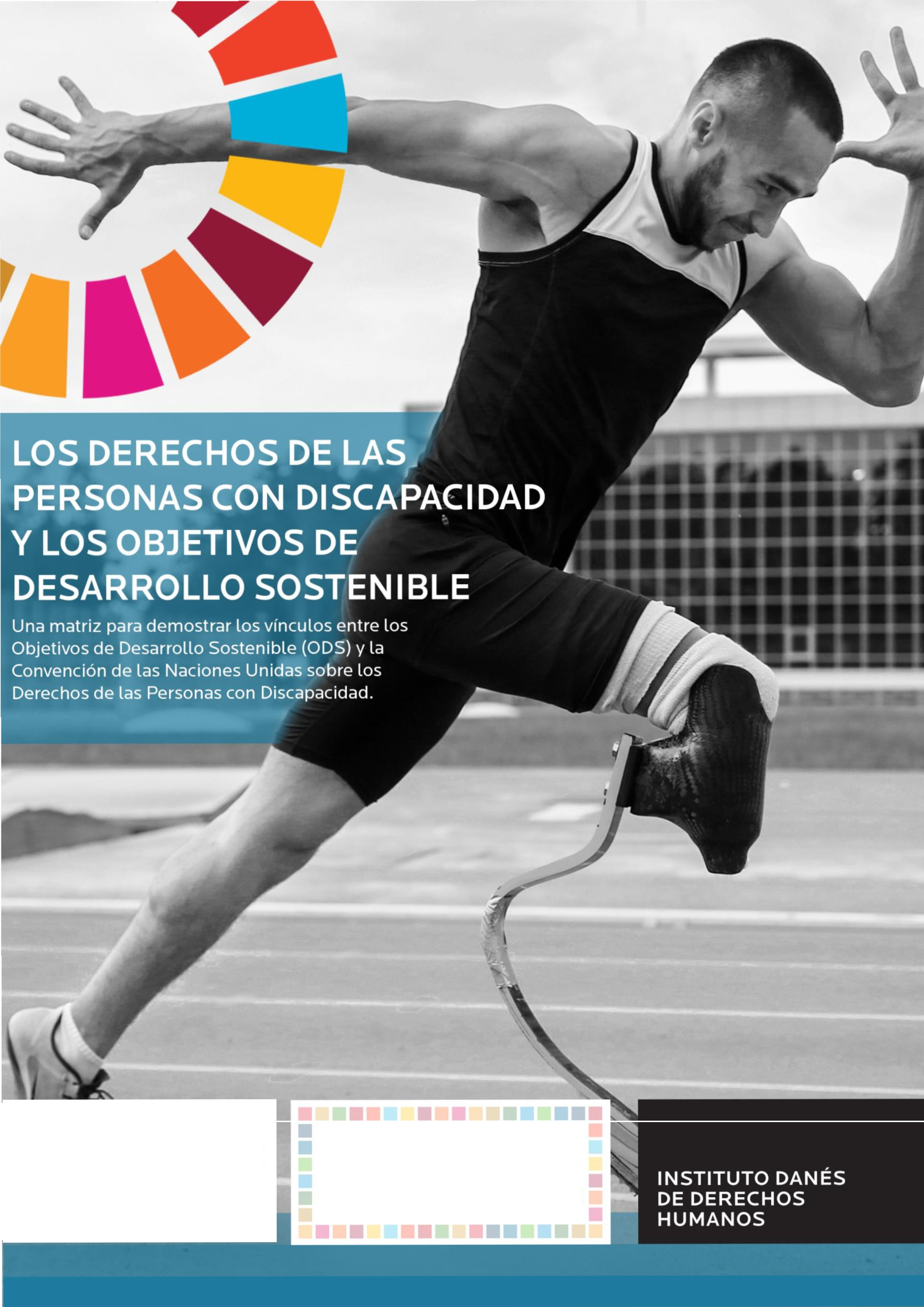 lnternational Disability AllianceStakeholder Group of Persons with Disabilities for Sustainable DevelopmentL O S D E R E C H O S D E L A S P E R S O N A S C O N D I S C A P A C I D A D Y L O S O B J E T I V O S D E D E S A R R O L L O S O S T E N I B L Ee-ISBN: 978-87-93605-67-1ISBN: 978-87-93605-68-8© 2018 Instituto Danés de Derechos HumanosInstituto Nacional de Derechos Humanos de DinamarcaWilders Plads 8KDK-1403 Copenhague K Teléfono +45 3269 8888 www.humanrights.dkEsta publicación, o partes de ella, puede ser reproducida si se cita su autor y la fuente.En el DIHR pretendemos lograr que nuestras publicaciones sean lo más accesibles posible. Usamos tamaños de fuente grandes, líneas cortas (libres de guiones), texto alineado a la izquierda y fuerte contraste para una máxima legibilidad. Para obtener más información sobre la accesibilidad, haga clic en: www.humanrights.dk/accessibilityCONTENIDOMETODOLOGÍA	51. PONER FIN A LA POBREZA EN TODAS SUS FORMAS Y EN TODO EL MUNDO	82. PONER FIN AL HAMBRE, LOGRAR LA SEGURIDAD ALIMENTARIA Y LA MEJORA DE LA NUTRICION Y PROMOVER LA AGRICULTURA SOSTENIBLE.	133. GARANTIZAR UNA VIDA SANA Y PROMOVER EL BIENESTAR DE TODOS A TODAS LAS EDADES.	144. GARANTIZAR UNA EDUCACION INCLUSIVA Y EQUITATIVA DE CALIDAD Y PROMOVER OPORTUNIDADES DE APRENDIZAJE PERMANENTE PARA TODOS.	195. LOGRAR LA IGUALDAD DE GENERO Y EMPODERAR A TODAS LAS MUJERES Y LAS NIÑAS.	266. GARANTIZAR LA DISPONIBILIDAD Y LA GESTION SOSTENIBLE DEL AGUA Y EL SANEAMIENTO PARA TODOS.	287. GARANTIZAR EL ACCESO A UNA ENERGIA ASEQUIBLE, FIABLE, SOSTENIBLE Y MODERNA PARA TODOS.	308. PROMOVER EL CRECIMIENTO ECONÓMICO SOSTENIDO, INCLUSIVOY SOSTENIBLE, EL EMPLEO PLENO Y PRODUCTIVO Y EL TRABAJO DECENTE PARA TODOS.	329. CONSTRUIR INFRAESTRUCTURAS RESILIENTES, PROMOVER LA INDUSTRIALIZACION INCLUSIVA Y SOSTENIBLE Y FOMENTAR LA INNOVACION.	3710.	REDUCIR LA DESIGUALDAD EN LOS PAISES Y ENTRE ELLOS.	3911.	LOGRAR QUE LAS CIUDADES Y LOS ASENTAMIENTOS HUMANOS SEAN INCLUSIVOS, SEGUROS, RESILIENTES Y SOSTENIBLES.	4412.	GARANTIZAR MODALIDADES DE CONSUMO Y PRODUCCIONSOSTENIBLES.	4813.	ADOPTAR MEDIDAS URGENTES PARA COMBATIR EL CAMBIO CLIMATICO Y SUS EFECTOS.	5014.	CONSERVAR Y UTILIZAR SOSTENIBLEMENTE LOS OCEANOS, LOS MARES Y LOS RECURSOS MARINOS PARA EL DESARROLLO SOSTENIBLE.	5315.	GESTIONAR SOSTENIBLEMENTE LOS BOSQUES, LUCHAR CONTRA LA DESERTIFICACIÓN, DETENER E INVERTIR LA DEGRADACIÓN DE LAS TIERRAS Y DETENER LA PÉRDIDA DE BIODIVERSIDAD.	5316.	PROMOVER SOCIEDADES PACIFICAS E INCLUSIVAS PARA EL DESARROLLO SOSTENIBLE, FACILITAR EL ACCESO A LA JUSTICIA PARA TODOS Y CONSTRUIR A TODOS LOS NIVELES INSTITUCIONES EFICACES E INCLUSIVAS QUE RINDAN CUENTAS.5317.	FORTALECER LOS MEDIOS DE IMPLEMENTACION Y REVITALIZAR LA ALIANZA MUNDIAL PARA EL DESARROLLO SOSTENIBLE.	58METODOLOGÍALa Agenda para el Desarrollo Sostenible del 2030 tiene como “fundamento [..] los tratados internacionales de derechos humanos” y está informada, entre otras, por la Declaración Universal de Derechos Humanos y la Declaración de la ONU al Derecho del Desarrollo. Guiándose por los “propósitos y principios de la Carta de las Naciones Unidas, incluido el pleno respeto del derecho internacional”.1 La Agenda busca “hacer realidad los derechos humanos de todas las personas”.2La Agenda 2030 también busca explícitamente asegurar que ninguna persona sea dejada atrás, reflejando el principio fundamental de los derechos humanos de nodiscriminación. Para garantizar que ningún grupo específico de personas sea dejado atrás, la Agenda establece que sus procesos de seguimiento y examen deben ser informados por datos de alta calidad, accesibles, oportunos, fiables y desglosados por ingresos, sexo, edad, raza, origen étnico, estatus migratorio, discapacidad, ubicación geográfica y otras características pertinentes para los contextos nacionales.3Dada la base explícita de la Agenda 2030 en los tratados internacionales de derechoshumanos, esta matriz se ha desarrollado para demostrar los vínculos entre los Objetivos de Desarrollo Sostenible (ODS) y la Convención de las Naciones Unidas sobre los Derechos de las Personas con Discapacidad (CDPD). La matriz es, por lo tanto, una herramienta que permite a los profesionales en el campo del desarrollo y los derechos humanos, y a las organizaciones que trabajan específicamente en temas relacionados con las personas con discapacidad, comenzar a desarrollar su enfoque de derechos humanos para implementar y/o monitorear el progreso hacia el logro de los ODS para las personas con discapacidad.La matriz ha sido desarrollada por el Instituto Danés de Derechos Humanos, en colaboración con la Alianza Internacional de la Discapacidad.La metodología empleada para vincular las disposiciones relevantes de la CDPD con las metas relevantes de los ODS se basa en una serie de principios clave, como se describe a continuación.Los derechos humanos son indivisibles e interdependientes. Por lo tanto, es importante que los vínculos en esta matriz no conduzcan a una interpretación simplista, estrecha o compartimentada de los derechos humanos. Más bien, su objetivo es resaltar algunosde los vínculos de derechos humanos más inmediatos y las implicaciones de los ODS, porlo que se pretende que sirva como punto de partida para un análisis y una reflexión másprofunda. Para desarrollar esta matriz4, se han realizado una serie de consideraciones para garantizar que los vínculos entre los objetivos de los ODS y las disposiciones de la CDPD sean tan sistemáticos y específicos como sea posible. El objetivo de Matrix es ser fácil de usar y poder capturar vínculos clave entre las metas de los ODS y la CDPD sin ser demasiado general. Los principios básicos de la metodología utilizada son los siguientes:•	Emplea un entendimiento basado en los derechos humanos de los principales temas cubiertos en los ODS de acuerdo con los fundamentos de la Agenda 2030 en los tratados de derechos humanos (ver más arriba). Por ejemplo, la pobreza en la Meta1 se entiende de acuerdo con el concepto multidimensional de pobreza respaldado por el Comité de Derechos Económicos, Sociales y Culturales de la ONU. Del mismo modo, los temas de hambre y seguridad alimentaria abordados en el Objetivo 2 se abordan desde la perspectiva de los derechos humanos a una alimentación adecuada.•	Se enfoca solo en los vínculos directos entre la CDPD y las metas de los ODS, enumerando aquellos derechos/provisiones/obligaciones cuya realización sustenta los objetivos en cuestión.•	No todas las disposiciones de la CDPD se han incluido en la plantilla. En particular, sehan excluido las disposiciones relativas a definiciones, la administración de la CDPD y el establecimiento de un organismo de supervisión.También hay varios principios y derechos consagrados en la CDPD que son tan ampliamente aplicables, o transversales, que no solo podrían aplicarse a la mayoría de las metas, sino a todos. La metodología adopta un acercamiento pragmático, destinadoa garantizar que la inclusión de estos principios y derechos sea lo más específica posible,por lo que sigue siendo una herramienta práctica.Como principio fundamental de los derechos humanos y principio fundamental que subyace la de la CDPD en su conjunto, el principio de la no discriminación también debe considerarse de aplicación general a la Agenda 2030 y a los ODS de manera transversal. Debido a la amplia aplicabilidad del principio de no discriminación y la necesidad de limitar el número de enlaces mostrados en esta matriz para garantizar la máxima facilidad de uso, no se han mostrado las disposiciones relevantes de la CDPD sobre la no discriminación en relación con cada objetivo. Solo se muestran cuando la redacción específica del objetivo en cuestión resalta la necesidad de eliminar las disparidades.Estas disposiciones incluyen las relativas al goce igual de los derechos humanos y las libertades fundamentales (Artículo 1), principios generales (Artículo 3), obligaciones generales (Artículo 4), igualdad y no discriminación (Artículo 5), mujeres con discapacidad (Artículo 6) y niños con discapacidad (Artículo 7). Sin embargo, el principio de la no discriminación debe de todas formas, seguir siendo aplicable en todos los ámbitos, en conformidad con el enfoque de derechos humanos.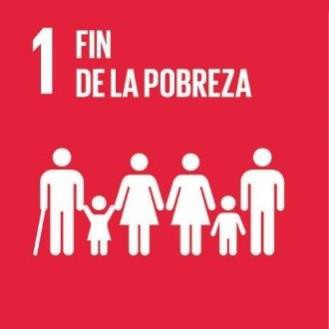 P O N E R F IN A L A P O B R E Z A E N T O D A S S U SF O R M A S Y E N T O D O E L M U N D O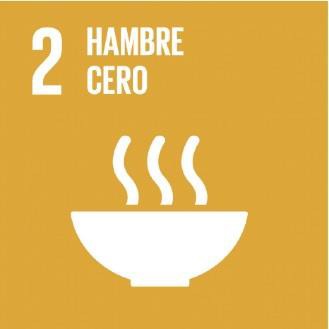 P O N E R F I N A L H A M B R E , L O G R A R L AS E G U R I D A D A L I M E N T A R I A Y L A M E J O R A D E L AN U T R I C I O N Y P R O M O V E R L A A G R I C U L T U R AS O S T E N I B L E .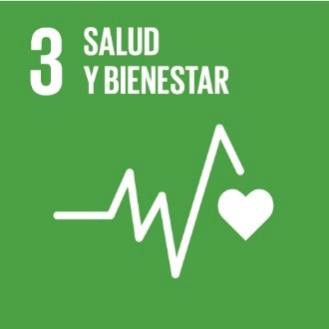 G A R A N T IZ A R U N A V ID A S A N A YP R O M O V E R E L B IE N E S T A R D E T O D O S A T O D A S L A S E D A D E S .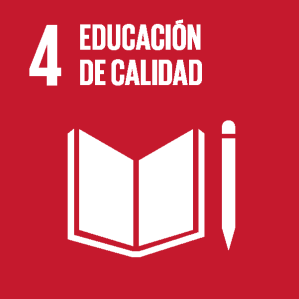 G A R A N T I Z A R U N A E D U C A C I O N I N C L U S I V A Y E Q U I T A T I V A D E C A L I D A D Y P R O M O V E RO P O R T U N I D A D E S D E A P R E N D I Z A J E P E R M A N E N T E  P A R A  T O D O S. 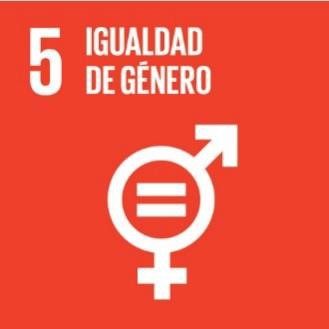 L O G R A R L A IG U A L D A D D E G E N E R O YE M P O D E R A R A T O D A S L A S M U J E R E S Y L A S N IÑ A S .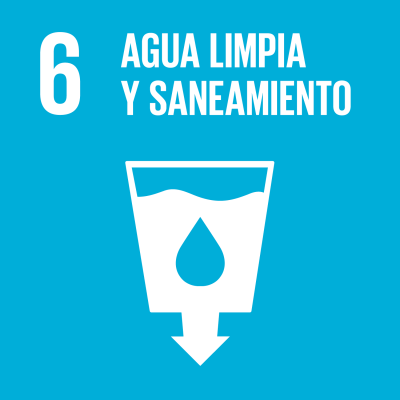 G A R A N T IZ A R L A D IS P O N IB I L ID A D Y L AG E S T I O N S O S T E N IB L E D E L A G U A Y E L S A N E A M IE N T O P A R A T O D O S .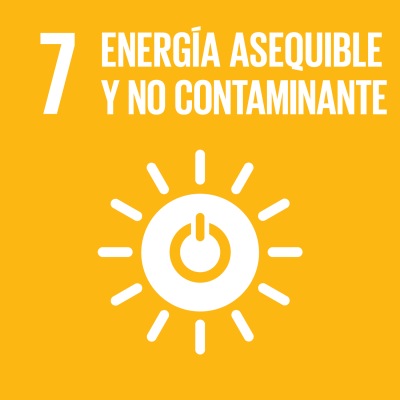 G A R A N T IZ A R E L A CC E S O A U N A E N E R G IAA S E Q U IB L E , F IA B L E , S O S T E N IB L E Y M O D E R N A P A R A T O D O S .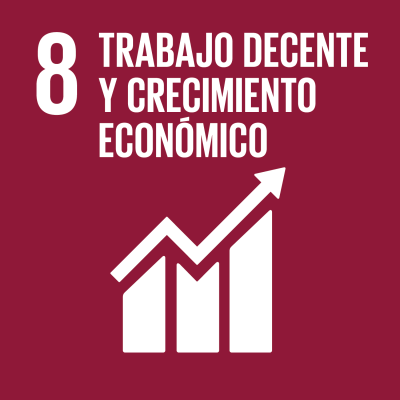 P R O M O V E R E L C R E C I M I E N T O E C O N Ó M I C OS O S T E N I D O , I N C L U S I V O Y S O S T E N I B L E , E L E M P L E OP L E N O Y P R O D U C T I V O Y E L T R A B A J O D E C E N T E P A R A T O D O S .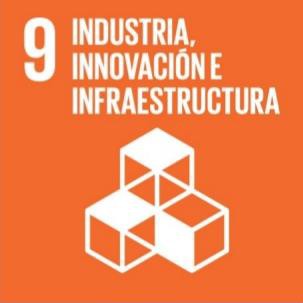 C O N S T R U I R I N F R A E S T R U C T U R A S R E S I L I E N T E S ,P R O M O V E R L A I N D U S T R I A L I Z A C I O N I N C L U S I V AY S O S T E N I B L E Y F O M E N T A R L A I N N O V A C I O N .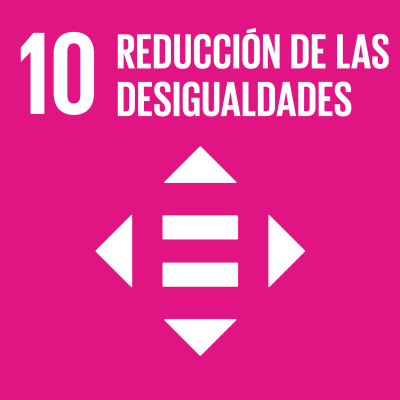 R E D U C I R L A D E S IG U A L D A D E N L O S P A IS E SY E N T R E E L L O S .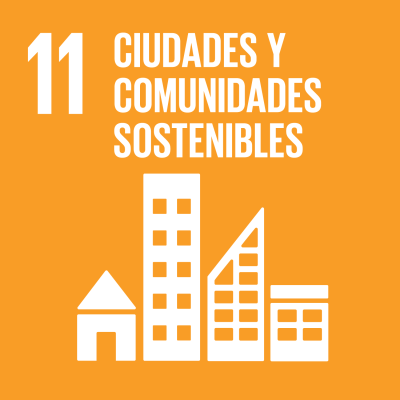 L O G R A R Q U E L A S C I U D A D E S Y L O S A S E N T A M I E N T O S H U M A N O S S E A NI N C L U S I V O S , S E G U R O S , R E S I L I E N T E S Y S O S T E N I B L E S .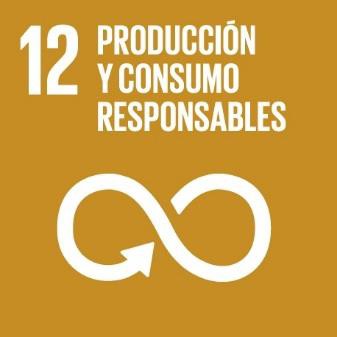 G A R A N T IZ A R M O D A L ID A D E S D ECO N S U M O Y P R O D U C C I O N S O S T E N IB L E S .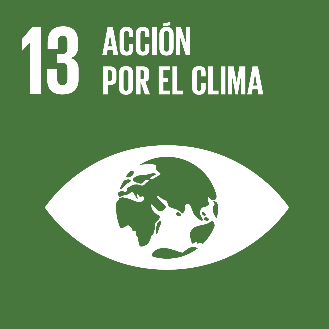 A D O P T A R M E D I D A S U R G E N T E S P A R ACO M B A T IR E L C A M B IO C L I M A T I CO Y S U S E F E C T O S .C O N S E R V A R Y U T I L I Z A R S O S T E N I B L E M E N T EL O S O C E A N O S , L O S M A R E S Y L O S R E C U R S O SM A R I N O S P A R A E L D E S A R R O L L O S O S T E N I B L E .No hay enlaces a la CRPD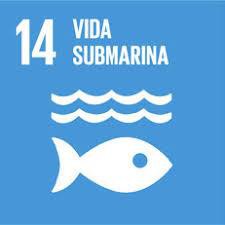 G E S T I O N A R S O S T E N I B L E M E N T E L O S B O S Q U E S ,L U C H A R C O N T R A L A D E S E R T I F I C A C I Ó N , D E T E N E R E I N V E R T I R L A D E G R A D A C I Ó N D E L A S T I E R R A S YD E T E N E R L A P É R D I D A D E B I O D I V E R S I D A D . No hay enlaces a la CRPD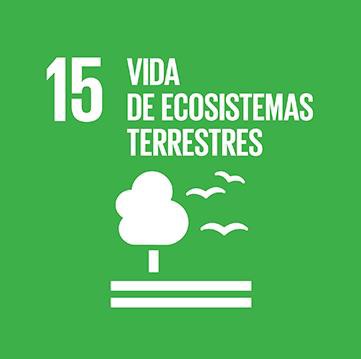 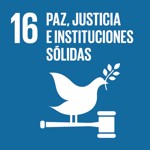 P R O M O V E R S O C I E D A D E S P A C I F I C A S E I N C L U S I V A S P A R A E L D E S A R R O L L O S O S T E N I B L E , F A C I L I T A R E LA C C E S O A L A J U S T I C I A P A R A T O D O S Y C O N S T R U I R A T O D O S L O S N I V E L E S I N S T I T U C I O N E S E F I C A C E S EI N C L U S I V A S Q U E R I N D A N C U E N T A S .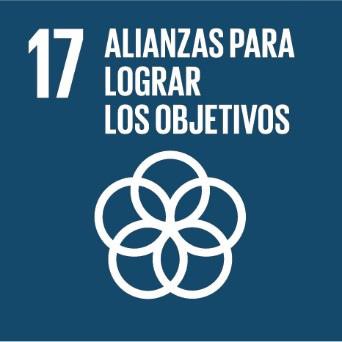 F O R T A L E C E R L O S M E D I O S D EI M P L E M E N T A C I O N Y R E V I T A L I Z A R L A A L I A N Z AM U N D I A L  P A R A  E L  D E S A R R O L L O  S O S T E N I B L E. NOTAS FINALES1 A/Res/70/1, para. 10.2 A/Res/70/1, Preámbulo.3 A/Res/70/1, para. 74(g).4 Basado en la  Guía de Derechos Humanos de los ODS del Instituto Danés para los DerechosHumanos.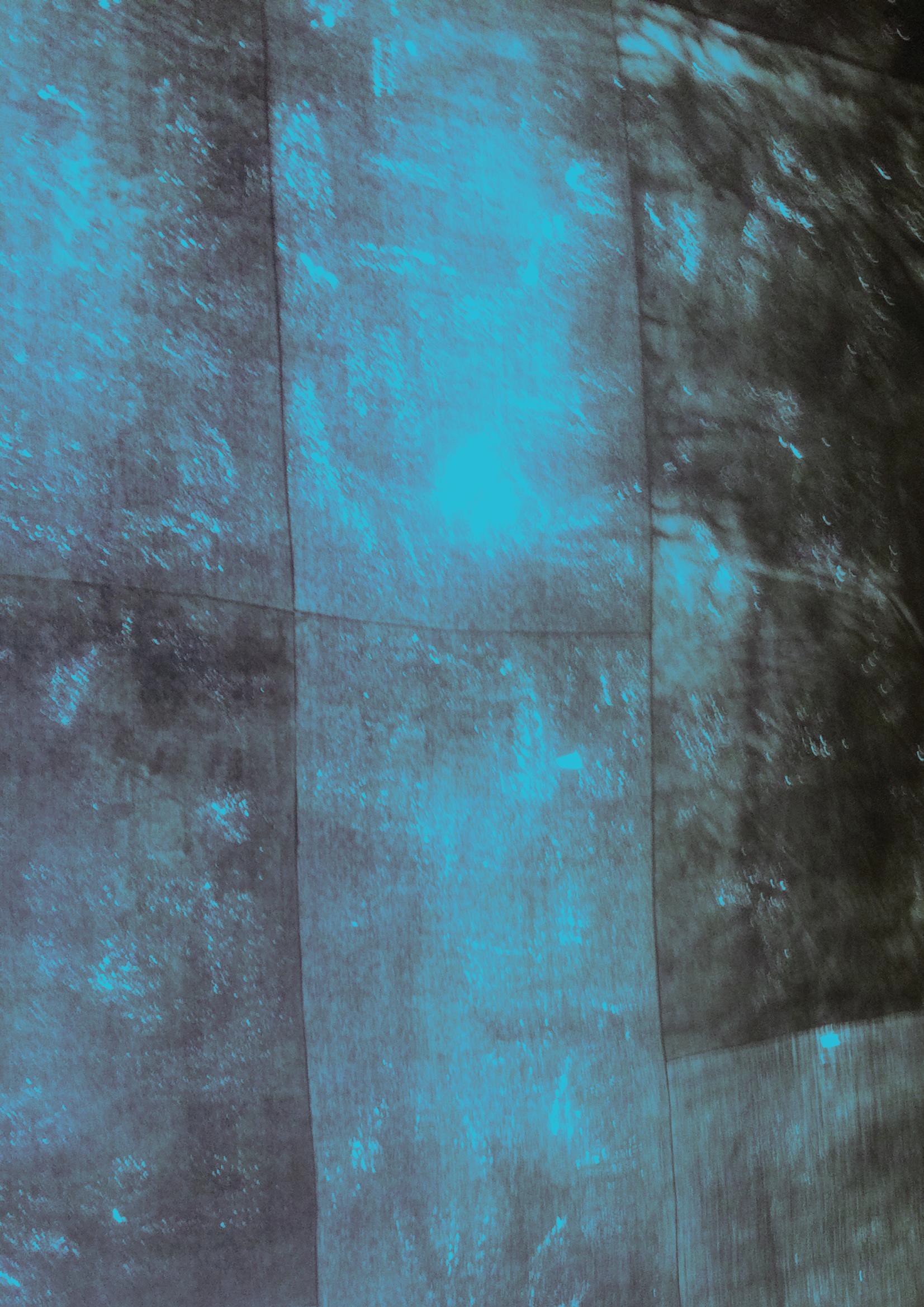 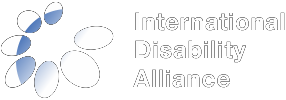 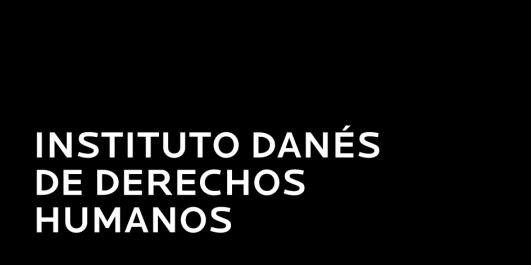 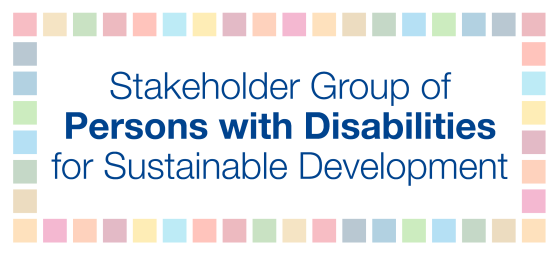 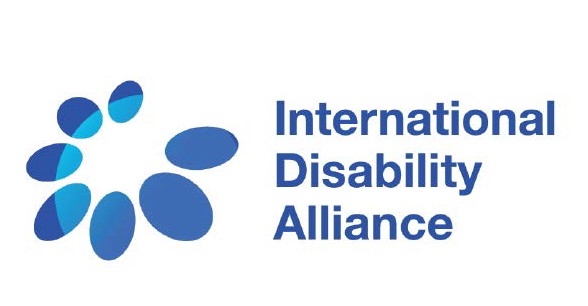 META ODSDISPOSICIONES DE LA CDPD1.1De aquí a 2030, erradicar para todas las personas y en todo el mundo la pobreza extrema (actualmente se considera que sufren pobreza extrema las personas que viven con menos de1,25 dólares de los EstadosUnidos al día).28.2. Los Estados Partes reconocen el derecho de las personas con discapacidad a la protección social y a gozar de ese derecho sin discriminación por motivos de discapacidad, y adoptarán las medidas pertinentes para proteger y promover el ejercicio de ese derecho, entre ellas:28.2.b. Asegurar el acceso de las personas con discapacidad, en particular las mujeres y niñas y las personas mayores con discapacidad, a programas de protección social y estrategias de reducción de la pobreza;28.2.c. Asegurar el acceso de las personas con discapacidad y de sus familias que vivan en situaciones de pobreza a asistencia del Estado para sufragar gastos relacionados con su discapacidad, incluidos capacitación, asesoramiento, asistencia financiera y servicios de cuidados temporales adecuados;1.2De aquí a 2030, reducir al menos a la mitad la proporción de hombres, mujeres y niños de todas las edades que viven en la pobreza en todas sus dimensiones con arreglo a las definiciones nacionales.28.2. Los Estados Partes reconocen el derecho de las personas con discapacidad a la protección social y a gozar de ese derecho sin discriminación por motivos de discapacidad, y adoptarán las medidas pertinentes para proteger y promover el ejercicio de ese derecho, entre ellas:28.2.b Asegurar el acceso de las personas con discapacidad, en particular las mujeres y niñas y las personas mayores con discapacidad, a programas de protección social y estrategias de reducción de la pobreza;28.2.c. Asegurar el acceso de las personas con discapacidad y de sus familias que vivan en situaciones de pobreza a asistencia del Estado para sufragar gastos relacionados con su discapacidad, incluidos capacitación, asesoramiento, asistencia financiera y servicios de cuidados temporales adecuados;1.3Implementar a nivel nacionalsistemas y medidas apropiados de protección social para todos, incluidos niveles mínimos, y, de28.2. Los Estados Partes reconocen el derecho de las personas con discapacidad a la protección social y a gozar de ese derecho sin discriminación por motivos de discapacidad, y adoptarán las medidas pertinentes para proteger y promover el ejercicio de ese derecho, entre ellas:META ODSDISPOSICIONES DE LA CDPDaquí a 2030, lograr una amplia cobertura de las personas pobres y vulnerables.28.2.b. Asegurar el acceso de las personas con discapacidad, en particular las mujeres y niñas y las personas mayores con discapacidad, a programas de protección social y estrategias de reducción de la pobreza;1.4De aquí a 2030, garantizar que todos los hombres y mujeres, en particular los pobres y los vulnerables, tengan los mismos derechos a los recursos económicos y acceso a los servicios básicos, la propiedad y el control de la tierra y otros bienes, la herencia, los recursos naturales, las nuevas tecnologías apropiadas y los servicios financieros, incluida la microfinanciación.4.1. Los Estados Partes se comprometen a asegurar y promover el pleno ejercicio de todos los derechos humanos y las libertades fundamentales de las personas con discapacidad sin discriminación alguna por motivos de discapacidad. A tal fin, los Estados Partes se comprometen a:4.1.c. Tener en cuenta, en todas las políticas y todos los programas, la protección y promoción de los derechos humanos de las personas con discapacidad;4.1.g. Emprender o promover la investigación y el desarrollo, y promover la disponibilidad y el uso de nuevas tecnologías, incluidas las tecnologías de la información y las comunicaciones, ayudas para la movilidad, dispositivos técnicos y tecnologías de apoyo adecuadas para las personas con discapacidad, dando prioridad a las de precio asequible;1.4De aquí a 2030, garantizar que todos los hombres y mujeres, en particular los pobres y los vulnerables, tengan los mismos derechos a los recursos económicos y acceso a los servicios básicos, la propiedad y el control de la tierra y otros bienes, la herencia, los recursos naturales, las nuevas tecnologías apropiadas y los servicios financieros, incluida la microfinanciación.4.2. Con respecto a los derechos económicos, sociales y culturales, losEstados Partes se comprometen a adoptar medidas hasta el máximo de sus recursos disponibles y, cuando sea necesario, en el marco de lacooperación internacional, para lograr, de manera progresiva, el pleno ejercicio de estos derechos, sin perjuicio de las obligaciones previstas en la presente Convención que sean aplicables de inmediato en virtud del derecho internacional.1.4De aquí a 2030, garantizar que todos los hombres y mujeres, en particular los pobres y los vulnerables, tengan los mismos derechos a los recursos económicos y acceso a los servicios básicos, la propiedad y el control de la tierra y otros bienes, la herencia, los recursos naturales, las nuevas tecnologías apropiadas y los servicios financieros, incluida la microfinanciación.24.1. Los Estados Partes reconocen el derecho de las personas con discapacidad a la educación. Con miras a hacer efectivo este derecho sin discriminación y sobre la base de la igualdad de oportunidades, los Estados Partes asegurarán un sistema de educación inclusivo a todos los niveles así como la enseñanza a lo largo de la vida, con miras a:24.1.a. Desarrollar plenamente el potencial humano y el sentido de la dignidad y la autoestima y reforzar el respeto por los derechos humanos, las libertades fundamentales y la diversidad humana;24.1.b. Desarrollar al máximo la personalidad, los talentos y la creatividad de las personas con discapacidad, así como sus aptitudes mentales y físicas;24.1.c. Hacer posible que las personas con discapacidad participen de manera efectiva en una sociedad libre.1.4De aquí a 2030, garantizar que todos los hombres y mujeres, en particular los pobres y los vulnerables, tengan los mismos derechos a los recursos económicos y acceso a los servicios básicos, la propiedad y el control de la tierra y otros bienes, la herencia, los recursos naturales, las nuevas tecnologías apropiadas y los servicios financieros, incluida la microfinanciación.24.2. Al hacer efectivo este derecho, los Estados Partes asegurarán que:24.2.a. Las personas con discapacidad no queden excluidas del sistema general de educación por motivos de discapacidad, y que los niños y lasMETA ODSDISPOSICIONES DE LA CDPDniñas con discapacidad no queden excluidos de la enseñanza primaria gratuita y obligatoria ni de la enseñanza secundaria por motivos de discapacidad;25. Los Estados Partes reconocen que las personas con discapacidad tienen derecho a gozar del más alto nivel posible de salud sin discriminación por motivos de discapacidad. Los Estados Partes adoptarán las medidas pertinentes para asegurar el acceso de las personas con discapacidad a servicios de salud que tengan en cuenta las cuestiones de género, incluida la rehabilitación relacionada con la salud. En particular, los Estados Partes:25.a. Proporcionarán a las personas con discapacidad programas y atención de la salud gratuitos o a precios asequibles de la misma variedad y calidad que a las demás personas, incluso en el ámbito de la salud sexual y reproductiva, y programas de salud pública dirigidos a la población;25.b. Proporcionarán los servicios de salud que necesiten las personas con discapacidad específicamente como consecuencia de su discapacidad, incluidas la pronta detección e intervención, cuando proceda, y servicios destinados a prevenir y reducir al máximo la aparición de nuevas discapacidades, incluidos los niños y las niñas y las personas mayores;25.c. Proporcionarán esos servicios lo más cerca posible de las comunidades de las personas con discapacidad, incluso en las zonas rurales;28.1. Los Estados Partes reconocen el derecho de las personas con discapacidad a un nivel de vida adecuado para ellas y sus familias, lo cual incluye alimentación, vestido y vivienda adecuados, y a la mejora continua de sus condiciones de vida, y adoptarán las medidas pertinentes para salvaguardar y promover el ejercicio de este derecho sin discriminación por motivos de discapacidad.28.2. Los Estados Partes reconocen el derecho de las personas con discapacidad a la protección social y a gozar de ese derecho sin discriminación por motivos de discapacidad, y adoptarán las medidas pertinentes para proteger y promover el ejercicio de ese derecho, entre ellas:28.2.a. Asegurar el acceso en condiciones de igualdad de las personas con discapacidad a servicios de agua potable y su acceso a servicios,dispositivos y asistencia de otra índole adecuados a precios asequibles para atender las necesidades relacionadas con su discapacidad;28.2.b. Asegurar el acceso de las personas con discapacidad, en particular las mujeres y niñas y las personas mayores con discapacidad, a programas de protección social y estrategias de reducción de la pobreza;META ODSDISPOSICIONES DE LA CDPD28.2.c. Asegurar el acceso de las personas con discapacidad y de sus familias que vivan en situaciones de pobreza a asistencia del Estado para sufragar gastos relacionados con su discapacidad, incluidos capacitación, asesoramiento, asistencia financiera y servicios de cuidados temporales adecuados;28.2.d. Asegurar el acceso de las personas con discapacidad a programas de vivienda pública;28.2.e. Asegurar el acceso en igualdad de condiciones de las personas con discapacidad a programas y beneficios de jubilación.1.5De aquí a 2030, fomentar la resiliencia de los pobres y las personas que se encuentran en situaciones de vulnerabilidad y reducir su exposición y vulnerabilidad a los fenómenos extremos relacionados con el clima y otras perturbaciones y desastres económicos, sociales y ambientales.10. Los Estados Partes reafirman el derecho inherente a la vida de todos losseres humanos y adoptarán todas las medidas necesarias para garantizar el goce efectivo de ese derecho por las personas con discapacidad en igualdad de condiciones con las demás.1.5De aquí a 2030, fomentar la resiliencia de los pobres y las personas que se encuentran en situaciones de vulnerabilidad y reducir su exposición y vulnerabilidad a los fenómenos extremos relacionados con el clima y otras perturbaciones y desastres económicos, sociales y ambientales.11. Los Estados Partes adoptarán, en virtud de las responsabilidades que les corresponden con arreglo al derecho internacional, y en concreto el derecho internacional humanitario y el derecho internacional de los derechos humanos, todas las medidas posibles para garantizar la seguridad y la protección de las personas con discapacidad en situaciones de riesgo, incluidas situaciones de conflicto armado, emergencias humanitarias y desastres naturales.1.aGarantizar una movilización significativa de recursos procedentes de diversas fuentes, incluso mediante la mejora de la cooperación para el desarrollo, a fin de proporcionar medios suficientes y previsibles a los países en desarrollo, en particular los países menos adelantados, para que implementenprogramas y políticas encaminados a poner fin a la pobreza en todas sus dimensiones.32.1. Los Estados Partes reconocen la importancia de la cooperación internacional y su promoción, en apoyo de los esfuerzos nacionales para hacer efectivos el propósito y los objetivos de la presente Convención, y tomarán las medidas pertinentes y efectivas a este respecto, entre los Estados y, cuando corresponda, en asociación con las organizaciones internacionales y regionales pertinentes y la sociedad civil, en particular organizaciones de personas con discapacidad. Entre esas medidas cabría incluir:32.1.a. Velar por que la cooperación internacional, incluidos los programas de desarrollo internacionales, sea inclusiva y accesible para las personas con discapacidad;32.1.b. Facilitar y apoyar el fomento de la capacidad, incluso mediante el intercambio y la distribución de información, experiencias, programas de formación y prácticas recomendadas;32.1.c. Facilitar la cooperación en la investigación y el acceso a conocimientos científicos y técnicos;1.bCrear marcos normativos sólidos en los planos nacional, regional e4.1. Los Estados Partes se comprometen a asegurar y promover el pleno ejercicio de todos los derechos humanos y las libertades fundamentales deMETA ODSDISPOSICIONES DE LA CDPDinternacional, sobre la base de estrategias de desarrollo en favor de los pobres que tengan en cuenta las cuestiones de género,a fin de apoyar la inversiónacelerada en medidas para erradicar la pobreza.las personas con discapacidad sin discriminación alguna por motivos de discapacidad. A tal fin, los Estados Partes se comprometen a:4.1.a. Adoptar todas las medidas legislativas, administrativas y de otra índole que sean pertinentes para hacer efectivos los derechos reconocidos en la presente Convención;4.1.b. Tomar todas las medidas pertinentes, incluidas medidas legislativas, para modificar o derogar leyes, reglamentos, costumbres y prácticas existentes que constituyan discriminación contra las personas con discapacidad;4.1.c. Tener en cuenta, en todas las políticas y todos los programas, la protección y promoción de los derechos humanos de las personas con discapacidad;internacional, sobre la base de estrategias de desarrollo en favor de los pobres que tengan en cuenta las cuestiones de género,a fin de apoyar la inversiónacelerada en medidas para erradicar la pobreza.6.2. Los Estados Partes tomarán todas las medidas pertinentes para asegurar el pleno desarrollo, adelanto y potenciación de la mujer, con el propósito de garantizarle el ejercicio y goce de los derechos humanos y las libertades fundamentales establecidos en la presente Convención.META ODSDISPOSICIONES DE LA CDPD2.1De aquí a 2030, poner fin al hambre y asegurar el acceso de todas las personas, en particular los pobres y las personas en situaciones de vulnerabilidad, incluidos los niños menores de 1 año, a una alimentación sana, nutritiva y suficiente durante todo el año.28.1. Los Estados Partes reconocen el derecho de las personas con discapacidad a un nivel de vida adecuado para ellas y sus familias, lo cual incluye alimentación, vestido y vivienda adecuados, y a la mejora continua de sus condiciones de vida, y adoptarán las medidas pertinentes para salvaguardar y promover el ejercicio de este derecho sin discriminación por motivos de discapacidad.2.2De aquí a 2030, poner fin a todaslas formas de malnutrición, incluso logrando, a más tardar en2025, las metas convenidas internacionalmente sobre el retraso del crecimiento y la emaciación de los niños menores de 5 años, y abordar las necesidades de nutrición de las adolescentes, las mujeres embarazadas y lactantes y las personas de edad.28.1. Los Estados Partes reconocen el derecho de las personas con discapacidad a un nivel de vida adecuado para ellas y sus familias, lo cual incluye alimentación, vestido y vivienda adecuados, y a la mejora continua de sus condiciones de vida, y adoptarán las medidas pertinentes para salvaguardar y promover el ejercicio de este derecho sin discriminación por motivos de discapacidad.META ODSDISPOSICIONES DE LA CDPD3.1De aquí a 2030, reducir la tasamundial de mortalidad materna a menos de 70 por cada 100.000 nacidos vivos.10. Los Estados Partes reafirman el derecho inherente a la vida de todos los seres humanos y adoptarán todas las medidas necesarias para garantizar el goce efectivo de ese derecho por las personas con discapacidad en igualdad de condiciones con las demás.3.1De aquí a 2030, reducir la tasamundial de mortalidad materna a menos de 70 por cada 100.000 nacidos vivos.25. Los Estados Partes reconocen que las personas con discapacidad tienen derecho a gozar del más alto nivel posible de salud sin discriminación por motivos de discapacidad. Los Estados Partes adoptarán las medidas pertinentes para asegurar el acceso de las personas con discapacidad a servicios de salud que tengan en cuenta las cuestiones de género, incluida la rehabilitación relacionada con la salud. En particular, los Estados Partes:25.a. Proporcionarán a las personas con discapacidad programas yatención de la salud gratuitos o a precios asequibles de la misma variedad y calidad que a las demás personas, incluso en el ámbito de la salud sexual y reproductiva, y programas de salud pública dirigidos a la población;3.2De aquí a 2030, poner fin a las muertes evitables de recién nacidos y de niños menores de 5 años, logrando que todos los países intenten reducir la mortalidad neonatal al menos a12 por cada 1.000 nacidos vivos y la mortalidad de los niños menores de 5 años al menos a 25 por cada 1.000 nacidos vivos.10. Los Estados Partes reafirman el derecho inherente a la vida de todos losseres humanos y adoptarán todas las medidas necesarias para garantizar el goce efectivo de ese derecho por las personas con discapacidad en igualdad de condiciones con las demás.3.2De aquí a 2030, poner fin a las muertes evitables de recién nacidos y de niños menores de 5 años, logrando que todos los países intenten reducir la mortalidad neonatal al menos a12 por cada 1.000 nacidos vivos y la mortalidad de los niños menores de 5 años al menos a 25 por cada 1.000 nacidos vivos.25. Los Estados Partes reconocen que las personas con discapacidad tienen derecho a gozar del más alto nivel posible de salud sin discriminación por motivos de discapacidad. Los Estados Partes adoptarán las medidas pertinentes para asegurar el acceso de las personas con discapacidad a servicios de salud que tengan en cuenta las cuestiones de género, incluida la rehabilitación relacionada con la salud. En particular, los Estados Partes:25.b. Proporcionarán los servicios de salud que necesiten las personas con discapacidad específicamente como consecuencia de su discapacidad, incluidas la pronta detección e intervención, cuando proceda, y servicios destinados a prevenir y reducir al máximo la aparición de nuevas discapacidades, incluidos los niños y las niñas y las personas mayores;25.d. Exigirán a los profesionales de la salud que presten a las personas con discapacidad atención de la misma calidad que a las demás personas sobre la base de un consentimiento libre e informado, entre otras formasMETA ODSDISPOSICIONES DE LA CDPDmediante la sensibilización respecto de los derechos humanos, la dignidad, la autonomía y las necesidades de las personas con discapacidad a travésde la capacitación y la promulgación de normas éticas para la atención de la salud en los ámbitos público y privado;3.3De aquí a 2030, poner fin a las epidemias del SIDA, la tuberculosis, la malaria y las enfermedades tropicales desatendidas y combatir la hepatitis, las enfermedades transmitidas por el agua y otras enfermedades transmisibles.10. Los Estados Partes reafirman el derecho inherente a la vida de todos los seres humanos y adoptarán todas las medidas necesarias para garantizar el goce efectivo de ese derecho por las personas con discapacidad en igualdad de condiciones con las demás.3.3De aquí a 2030, poner fin a las epidemias del SIDA, la tuberculosis, la malaria y las enfermedades tropicales desatendidas y combatir la hepatitis, las enfermedades transmitidas por el agua y otras enfermedades transmisibles.25. Los Estados Partes reconocen que las personas con discapacidad tienen derecho a gozar del más alto nivel posible de salud sin discriminación por motivos de discapacidad. Los Estados Partes adoptarán las medidas pertinentes para asegurar el acceso de las personas con discapacidad a servicios de salud que tengan en cuenta las cuestiones de género, incluida la rehabilitación relacionada con la salud. En particular, los Estados Partes:25.a. Proporcionarán a las personas con discapacidad programas y atención de la salud gratuitos o a precios asequibles de la misma variedad y calidad que a las demás personas, incluso en el ámbito de la salud sexual y reproductiva, y programas de salud pública dirigidos a la población;25.d. Exigirán a los profesionales de la salud que presten a las personas con discapacidad atención de la misma calidad que a las demás personas sobre la base de un consentimiento libre e informado, entre otras formas mediante la sensibilización respecto de los derechos humanos, la dignidad, la autonomía y las necesidades de las personas con discapacidad a travésde la capacitación y la promulgación de normas éticas para la atención de lasalud en los ámbitos público y privado;3.4De aquí a 2030, reducir en un tercio la mortalidad prematura por enfermedades no transmisibles mediante su prevención y tratamiento, y promover la salud mental y el bienestar.10. Los Estados Partes reafirman el derecho inherente a la vida de todos los seres humanos y adoptarán todas las medidas necesarias para garantizar el goce efectivo de ese derecho por las personas con discapacidad en igualdad de condiciones con las demás.3.4De aquí a 2030, reducir en un tercio la mortalidad prematura por enfermedades no transmisibles mediante su prevención y tratamiento, y promover la salud mental y el bienestar.25. Los Estados Partes reconocen que las personas con discapacidad tienen derecho a gozar del más alto nivel posible de salud sin discriminación por motivos de discapacidad. Los Estados Partes adoptarán las medidas pertinentes para asegurar el acceso de las personas con discapacidad a servicios de salud que tengan en cuenta las cuestiones de género, incluida la rehabilitación relacionada con la salud. En particular, los Estados Partes:25.a. Proporcionarán a las personas con discapacidad programas y atención de la salud gratuitos o a precios asequibles de la misma variedad y calidad que a las demás personas, incluso en el ámbito de la salud sexual y reproductiva, y programas de salud pública dirigidos a la población;25.b. Proporcionarán los servicios de salud que necesiten las personas con discapacidad específicamente como consecuencia de su discapacidad,META ODSDISPOSICIONES DE LA CDPDincluidas la pronta detección e intervención, cuando proceda, y servicios destinados a prevenir y reducir al máximo la aparición de nuevas discapacidades, incluidos los niños y las niñas y las personas mayores;25.d. Exigirán a los profesionales de la salud que presten a las personas con discapacidad atención de la misma calidad que a las demás personas sobre la base de un consentimiento libre e informado, entre otras formas mediante la sensibilización respecto de los derechos humanos, la dignidad, la autonomía y las necesidades de las personas con discapacidad a travésde la capacitación y la promulgación de normas éticas para la atención de la salud en los ámbitos público y privado;3.6De aquí a 2020, reducir a la mitad el número de muertes y lesiones causadas por accidentes detráfico en el mundo.10. Los Estados Partes reafirman el derecho inherente a la vida de todos losseres humanos y adoptarán todas las medidas necesarias para garantizar el goce efectivo de ese derecho por las personas con discapacidad en igualdad de condiciones con las demás.3.7De aquí a 2030, garantizar el acceso universal a los servicios de salud sexual y reproductiva, incluidos los de planificación familiar, información y educación, y la integración de la salud reproductiva en las estrategias y los programas nacionales.23.1. Los Estados Partes tomarán medidas efectivas y pertinentes paraponer fin a la discriminación contra las personas con discapacidad en todas las cuestiones relacionadas con el matrimonio, la familia, la paternidad y las relaciones personales, y lograr que las personas con discapacidad estén en igualdad de condiciones con las demás, a fin de asegurar que:23.1.b. Se respete el derecho de las personas con discapacidad a decidir libremente y de manera responsable el número de hijos que quieren tener y el tiempo que debe transcurrir entre un nacimiento y otro, y a teneracceso a información, educación sobre reproducción y planificación familiar apropiados para su edad, y se ofrezcan los medios necesarios que les permitan ejercer esos derechos;3.7De aquí a 2030, garantizar el acceso universal a los servicios de salud sexual y reproductiva, incluidos los de planificación familiar, información y educación, y la integración de la salud reproductiva en las estrategias y los programas nacionales.25. Los Estados Partes reconocen que las personas con discapacidad tienen derecho a gozar del más alto nivel posible de salud sin discriminación por motivos de discapacidad. Los Estados Partes adoptarán las medidas pertinentes para asegurar el acceso de las personas con discapacidad a servicios de salud que tengan en cuenta las cuestiones de género, incluida la rehabilitación relacionada con la salud. En particular, los Estados Partes:25.a. Proporcionarán a las personas con discapacidad programas y atención de la salud gratuitos o a precios asequibles de la misma variedad y calidad que a las demás personas, incluso en el ámbito de la salud sexual y reproductiva, y programas de salud pública dirigidos a la población;META ODSDISPOSICIONES DE LA CDPD3.8Lograr la cobertura sanitariauniversal, incluida la protección contra los riesgos financieros, el acceso a servicios de salud esenciales de calidad y el acceso a medicamentos y vacunasinocuos, eficaces, asequibles y de calidad para todos.25. Los Estados Partes reconocen que las personas con discapacidad tienen derecho a gozar del más alto nivel posible de salud sin discriminación por motivos de discapacidad. Los Estados Partes adoptarán las medidas pertinentes para asegurar el acceso de las personas con discapacidad a servicios de salud que tengan en cuenta las cuestiones de género, incluida la rehabilitación relacionada con la salud. En particular, los Estados Partes:25.a. Proporcionarán a las personas con discapacidad programas y atención de la salud gratuitos o a precios asequibles de la misma variedad y calidad que a las demás personas, incluso en el ámbito de la salud sexual y reproductiva, y programas de salud pública dirigidos a la población;25.b. Proporcionarán los servicios de salud que necesiten las personas con discapacidad específicamente como consecuencia de su discapacidad, incluidas la pronta detección e intervención, cuando proceda, y servicios destinados a prevenir y reducir al máximo la aparición de nuevas discapacidades, incluidos los niños y las niñas y las personas mayores;25.d. Exigirán a los profesionales de la salud que presten a las personas con discapacidad atención de la misma calidad que a las demás personas sobre la base de un consentimiento libre e informado, entre otras formas mediante la sensibilización respecto de los derechos humanos, la dignidad, la autonomía y las necesidades de las personas con discapacidad a travésde la capacitación y la promulgación de normas éticas para la atención de lasalud en los ámbitos público y privado;25.e. Prohibirán la discriminación contra las personas con discapacidad en la prestación de seguros de salud y de vida cuando éstos estén permitidos en la legislación nacional, y velarán por que esos seguros se presten de manera justa y razonable;25.f. Impedirán que se nieguen, de manera discriminatoria, servicios de salud o de atención de la salud o alimentos sólidos o líquidos por motivos de discapacidad.3.9De aquí a 2030, reducir considerablemente el número de muertes y enfermedades causadas por productos químicos peligrosos y por la polución y contaminación del aire, el agua y el suelo.10. Los Estados Partes reafirman el derecho inherente a la vida de todos los seres humanos y adoptarán todas las medidas necesarias para garantizar el goce efectivo de ese derecho por las personas con discapacidad en igualdad de condiciones con las demás.META ODSDISPOSICIONES DE LA CDPD3.cAumentar considerablemente lafinanciación de la salud y la contratación, el perfeccionamiento, la capacitación y la retención del personal sanitario en los países en desarrollo, especialmente en los países menos adelantados y los pequeños Estados insulares en desarrollo.32.1. Los Estados Partes reconocen la importancia de la cooperación internacional y su promoción, en apoyo de los esfuerzos nacionales para hacer efectivos el propósito y los objetivos de la presente Convención, y tomarán las medidas pertinentes y efectivas a este respecto, entre los Estados y, cuando corresponda, en asociación con las organizaciones internacionales y regionales pertinentes y la sociedad civil, en particular organizaciones de personas con discapacidad. Entre esas medidas cabría incluir:32.1.a. Velar por que la cooperación internacional, incluidos los programas de desarrollo internacionales, sea inclusiva y accesible para las personas con discapacidad;3.dReforzar la capacidad de todoslos países, en particular los países en desarrollo, en materia de alerta temprana, reducción de riesgos y gestión de los riesgos para la salud nacional y mundial.10. Los Estados Partes reafirman el derecho inherente a la vida de todos losseres humanos y adoptarán todas las medidas necesarias para garantizar el goce efectivo de ese derecho por las personas con discapacidad en igualdad de condiciones con las demás.3.dReforzar la capacidad de todoslos países, en particular los países en desarrollo, en materia de alerta temprana, reducción de riesgos y gestión de los riesgos para la salud nacional y mundial.11. Los Estados Partes adoptarán, en virtud de las responsabilidades que les corresponden con arreglo al derecho internacional, y en concreto el derecho internacional humanitario y el derecho internacional de los derechos humanos, todas las medidas posibles para garantizar la seguridad y la protección de las personas con discapacidad en situaciones de riesgo, incluidas situaciones de conflicto armado, emergencias humanitarias y desastres naturales.META ODSDISPOSICIONES DE LA CDPD4.1De aquí a 2030, asegurar que todas las niñas y todos los niños terminen la enseñanza primaria y secundaria, que ha de ser gratuita, equitativa y de calidad y producir resultados de aprendizaje pertinentes y efectivos.24.1. Los Estados Partes reconocen el derecho de las personas con discapacidad a la educación. Con miras a hacer efectivo este derecho sin discriminación y sobre la base de la igualdad de oportunidades, los Estados Partes asegurarán un sistema de educación inclusivo a todos los niveles así como la enseñanza a lo largo de la vida, con miras a:24.1.a. Desarrollar plenamente el potencial humano y el sentido de la dignidad y la autoestima y reforzar el respeto por los derechos humanos, las libertades fundamentales y la diversidad humana;24.1.b. Desarrollar al máximo la personalidad, los talentos y la creatividad de las personas con discapacidad, así como sus aptitudes mentales y físicas;24.1.c. Hacer posible que las personas con discapacidad participen de manera efectiva en una sociedad libre.4.1De aquí a 2030, asegurar que todas las niñas y todos los niños terminen la enseñanza primaria y secundaria, que ha de ser gratuita, equitativa y de calidad y producir resultados de aprendizaje pertinentes y efectivos.24.2. Al hacer efectivo este derecho, los Estados Partes asegurarán que:24.2.a. Las personas con discapacidad no queden excluidas del sistema general de educación por motivos de discapacidad, y que los niños y las niñas con discapacidad no queden excluidos de la enseñanza primaria gratuita y obligatoria ni de la enseñanza secundaria por motivos de discapacidad;24.2.b. Las personas con discapacidad puedan acceder a una educación primaria y secundaria inclusiva, de calidad y gratuita, en igualdad de condiciones con las demás, en la comunidad en que vivan;24.2.c. Se hagan ajustes razonables en función de las necesidades individuales;24.2.d. Se preste el apoyo necesario a las personas con discapacidad, en el marco del sistema general de educación, para facilitar su formación efectiva;META ODSDISPOSICIONES DE LA CDPD24.2.e. Se faciliten medidas de apoyo personalizadas y efectivas en entornos que fomenten al máximo el desarrollo académico y social, de conformidad con el objetivo de la plena inclusión.4.2De aquí a 2030, asegurar quetodas las niñas y todos los niños tengan acceso a servicios de atención y desarrollo en la primera infancia y educación preescolar de calidad, a fin de que estén preparados para la enseñanza primaria.24.1. Los Estados Partes reconocen el derecho de las personas con discapacidad a la educación. Con miras a hacer efectivo este derecho sin discriminación y sobre la base de la igualdad de oportunidades, los Estados Partes asegurarán un sistema de educación inclusivo a todos los niveles así como la enseñanza a lo largo de la vida, con miras a:24.1.a. Desarrollar plenamente el potencial humano y el sentido de la dignidad y la autoestima y reforzar el respeto por los derechos humanos, las libertades fundamentales y la diversidad humana;24.1.b. Desarrollar al máximo la personalidad, los talentos y la creatividad de las personas con discapacidad, así como sus aptitudes mentales y físicas;24.1.c. Hacer posible que las personas con discapacidad participen de manera efectiva en una sociedad libre.4.2De aquí a 2030, asegurar quetodas las niñas y todos los niños tengan acceso a servicios de atención y desarrollo en la primera infancia y educación preescolar de calidad, a fin de que estén preparados para la enseñanza primaria.24.2. Al hacer efectivo este derecho, los Estados Partes asegurarán que:24.2.a. Las personas con discapacidad no queden excluidas del sistema general de educación por motivos de discapacidad, y que los niños y las niñas con discapacidad no queden excluidos de la enseñanza primaria gratuita y obligatoria ni de la enseñanza secundaria por motivos de discapacidad;24.2.b. Las personas con discapacidad puedan acceder a una educación primaria y secundaria inclusiva, de calidad y gratuita, en igualdad de condiciones con las demás, en la comunidad en que vivan;24.2.c. Se hagan ajustes razonables en función de las necesidades individuales;META ODSDISPOSICIONES DE LA CDPD24.2.d. Se preste el apoyo necesario a las personas con discapacidad, en el marco del sistema general de educación, para facilitar su formación efectiva;24.2.e. Se faciliten medidas de apoyo personalizadas y efectivas en entornos que fomenten al máximo el desarrollo académico y social, de conformidad con el objetivo de la plena inclusión.4.3De aquí a 2030, asegurar elacceso igualitario de todos los hombres y las mujeres a una formación técnica, profesional y superior de calidad, incluida la enseñanza universitaria.24.5. Los Estados Partes asegurarán que las personas con discapacidad tengan acceso general a la educación superior, la formación profesional, la educación para adultos y el aprendizaje durante toda la vida sin discriminación y en igualdad de condiciones con las demás. A tal fin, los Estados Partes asegurarán que se realicen ajustes razonables para las personas con discapacidad.4.4De aquí a 2030, aumentarconsiderablemente el número de jóvenes y adultos que tienen las competencias necesarias, en particular técnicas y profesionales, para acceder al empleo, el trabajo decente y el emprendimiento.24.5. Los Estados Partes asegurarán que las personas con discapacidad tengan acceso general a la educación superior, la formación profesional, la educación para adultos y el aprendizaje durante toda la vida sin discriminación y en igualdad de condiciones con las demás. A tal fin, los Estados Partes asegurarán que se realicen ajustes razonables para las personas con discapacidad.4.5De aquí a 2030, eliminar las disparidades de género en la educación y asegurar el acceso igualitario a todos los niveles de la enseñanza y la formación profesional para las personas vulnerables, incluidas las personas con discapacidad, los pueblos indígenas y los niños en situaciones de vulnerabilidad.3. Los principios de la presente Convención serán:3.g. La igualdad entre el hombre y la mujer;4.5De aquí a 2030, eliminar las disparidades de género en la educación y asegurar el acceso igualitario a todos los niveles de la enseñanza y la formación profesional para las personas vulnerables, incluidas las personas con discapacidad, los pueblos indígenas y los niños en situaciones de vulnerabilidad.6.1. Los Estados Partes reconocen que las mujeres y niñas con discapacidad están sujetas a múltiples formas de discriminación y, a ese respecto, adoptarán medidas para asegurar que puedan disfrutar plenamente y en igualdad de condiciones de todos los derechos humanos y libertades fundamentales.6.2. Los Estados Partes tomarán todas las medidas pertinentes para asegurar el pleno desarrollo, adelanto y potenciación de la mujer, con el propósito de garantizarle el ejercicio y goce de los derechos humanos y las libertades fundamentales establecidos en la presente Convención.4.5De aquí a 2030, eliminar las disparidades de género en la educación y asegurar el acceso igualitario a todos los niveles de la enseñanza y la formación profesional para las personas vulnerables, incluidas las personas con discapacidad, los pueblos indígenas y los niños en situaciones de vulnerabilidad.24.1. Los Estados Partes reconocen el derecho de las personas con discapacidad a la educación. Con miras a hacer efectivo este derecho sin discriminación y sobre la base de la igualdad de oportunidades, los Estados Partes asegurarán un sistema de educación inclusivo a todos los niveles así como la enseñanza a lo largo de la vida, con miras a:24.1.a. Desarrollar plenamente el potencial humano y el sentido de la dignidad y la autoestima y reforzar el respeto por los derechos humanos, las libertades fundamentales y la diversidad humana;META ODSDISPOSICIONES DE LA CDPD24.1.b. Desarrollar al máximo la personalidad, los talentos y la creatividad de las personas con discapacidad, así como sus aptitudes mentales y físicas;24.1.c. Hacer posible que las personas con discapacidad participen de manera efectiva en una sociedad libre.24.2. Al hacer efectivo este derecho, los Estados Partes asegurarán que:24.2.a. Las personas con discapacidad no queden excluidas del sistema general de educación por motivos de discapacidad, y que los niños y las niñas con discapacidad no queden excluidos de la enseñanza primaria gratuita y obligatoria ni de la enseñanza secundaria por motivos de discapacidad;24.2.b. Las personas con discapacidad puedan acceder a una educación primaria y secundaria inclusiva, de calidad y gratuita, en igualdad de condiciones con las demás, en la comunidad en que vivan;24.2.c. Se hagan ajustes razonables en función de las necesidades individuales;24.2.d. Se preste el apoyo necesario a las personas con discapacidad, en el marco del sistema general de educación, para facilitar su formación efectiva;24.2.e. Se faciliten medidas de apoyo personalizadas y efectivas en entornos que fomenten al máximo el desarrollo académico y social, de conformidad con el objetivo de la plena inclusión.4.6De aquí a 2030, asegurar que todos los jóvenes y una proporción considerable de los adultos, tanto hombres como mujeres, estén alfabetizados y tengan nociones elementales de aritmética.24.1. Los Estados Partes reconocen el derecho de las personas condiscapacidad a la educación. Con miras a hacer efectivo este derecho sin discriminación y sobre la base de la igualdad de oportunidades, los Estados Partes asegurarán un sistema de educación inclusivo a todos los niveles así como la enseñanza a lo largo de la vida, con miras a:24.1.a. Desarrollar plenamente el potencial humano y el sentido de la dignidad y la autoestima y reforzar el respeto por los derechos humanos, las libertades fundamentales y la diversidad humana;24.1.b. Desarrollar al máximo la personalidad, los talentos y la creatividad de las personas con discapacidad, así como sus aptitudes mentales y físicas;24.1.c. Hacer posible que las personas con discapacidad participen de manera efectiva en una sociedad libre.4.6De aquí a 2030, asegurar que todos los jóvenes y una proporción considerable de los adultos, tanto hombres como mujeres, estén alfabetizados y tengan nociones elementales de aritmética.24.2. Al hacer efectivo este derecho, los Estados Partes asegurarán que:24.2.a. Las personas con discapacidad no queden excluidas del sistema general de educación por motivos de discapacidad, y que los niños y las niñas con discapacidad no queden excluidos de la enseñanza primariaMETA ODSDISPOSICIONES DE LA CDPDgratuita y obligatoria ni de la enseñanza secundaria por motivos de discapacidad;24.2.b. Las personas con discapacidad puedan acceder a una educación primaria y secundaria inclusiva, de calidad y gratuita, en igualdad de condiciones con las demás, en la comunidad en que vivan;24.2.c. Se hagan ajustes razonables en función de las necesidades individuales;24.2.d. Se preste el apoyo necesario a las personas con discapacidad, en el marco del sistema general de educación, para facilitar su formación efectiva;24.2.e. Se faciliten medidas de apoyo personalizadas y efectivas en entornos que fomenten al máximo el desarrollo académico y social, de conformidad con el objetivo de la plena inclusión.24.3. Los Estados Partes brindarán a las personas con discapacidad la posibilidad de aprender habilidades para la vida y desarrollo social, a fin de propiciar su participación plena y en igualdad de condiciones en la educación y como miembros de la comunidad. A este fin, los Estados Partes adoptarán las medidas pertinentes, entre ellas:24.3.a Facilitar el aprendizaje del Braille, la escritura alternativa, otros modos, medios y formatos de comunicación aumentativos o alternativos y habilidades de orientación y de movilidad, así como la tutoría y el apoyo entre pares;24.3.b. Facilitar el aprendizaje de la lengua de señas y la promoción de la identidad lingüística de las personas sordas;24.3.c. Asegurar que la educación de las personas, y en particular los niños y las niñas ciegos, sordos o sordociegos se imparta en los lenguajes y los modos y medios de comunicación más apropiados para cada persona y en entornos que permitan alcanzar su máximo desarrollo académico y social.4.7De aquí a 2030, asegurar que todos los alumnos adquieran los conocimientos teóricos y prácticos necesarios para promover el desarrollo sostenible, entre otras cosas mediante la educación para el desarrollo sostenible y los estilos de vida sostenibles, los derechos humanos, la igualdad de género, la promoción de una cultura de paz y no violencia, la ciudadanía24.3. Los Estados Partes brindarán a las personas con discapacidad la posibilidad de aprender habilidades para la vida y desarrollo social, a fin de propiciar su participación plena y en igualdad de condiciones en la educación y como miembros de la comunidad. A este fin, los Estados Partes adoptarán las medidas pertinentes, entre ellas:24.3.a. Facilitar el aprendizaje del Braille, la escritura alternativa, otros modos, medios y formatos de comunicación aumentativos o alternativos y habilidades de orientación y de movilidad, así como la tutoría y el apoyo entre pares;24.3.b. Facilitar el aprendizaje de la lengua de señas y la promoción de la identidad lingüística de las personas sordas;META ODSDISPOSICIONES DE LA CDPDmundial y la valoración de la diversidad cultural y la contribución de la cultura al desarrollo sostenible.24.3.c. Asegurar que la educación de las personas, y en particular los niños y las niñas ciegos, sordos o sordociegos se imparta en los lenguajes y los modos y medios de comunicación más apropiados para cada persona y en entornos que permitan alcanzar su máximo desarrollo académico y social.4.aConstruir y adecuar instalacioneseducativas que tengan en cuenta las necesidades de los niños y las personas con discapacidad y las diferencias de género, y que ofrezcan entornos de aprendizaje seguros, no violentos, inclusivos y eficaces para todos.9.1. A fin de que las personas con discapacidad puedan vivir en forma independiente y participar plenamente en todos los aspectos de la vida, los Estados Partes adoptarán medidas pertinentes para asegurar el acceso de las personas con discapacidad, en igualdad de condiciones con las demás, al entorno físico, el transporte, la información y las comunicaciones, incluidos los sistemas y las tecnologías de la información y las comunicaciones, y a otros servicios e instalaciones abiertos al público o de uso público, tanto en zonas urbanas como rurales. Estas medidas, que incluirán la identificación y eliminación de obstáculos y barreras de acceso, se aplicarán, entre otras cosas, a:9.1.a. Los edificios, las vías públicas, el transporte y otras instalaciones exteriores e interiores como escuelas, viviendas, instalaciones médicas y lugares de trabajo;9.1.b. Los servicios de información, comunicaciones y de otro tipo, incluidos los servicios electrónicos y de emergencia.4.aConstruir y adecuar instalacioneseducativas que tengan en cuenta las necesidades de los niños y las personas con discapacidad y las diferencias de género, y que ofrezcan entornos de aprendizaje seguros, no violentos, inclusivos y eficaces para todos.16.1. Los Estados Partes adoptarán todas las medidas de carácter legislativo, administrativo, social, educativo y de otra índole que sean pertinentes para proteger a las personas con discapacidad, tanto en el seno del hogar como fuera de él, contra todas las formas de explotación, violencia y abuso, incluidos los aspectos relacionados con el género.16.2. Los Estados Partes también adoptarán todas las medidas pertinentes para impedir cualquier forma de explotación, violencia y abuso asegurando, entre otras cosas, que existan formas adecuadas de asistencia y apoyo que tengan en cuenta el género y la edad para las personas con discapacidad y sus familiares y cuidadores, incluso proporcionando información y educación sobre la manera de prevenir, reconocer y denunciar los casos de explotación, violencia y abuso. Los Estados Partes asegurarán que los servicios de protección tengan en cuenta la edad, el género y la discapacidad.16.3. A fin de impedir que se produzcan casos de explotación, violencia y abuso, los Estados Partes asegurarán que todos los servicios y programas diseñados para servir a las personas con discapacidad sean supervisados efectivamente por autoridades independientes.META ODSDISPOSICIONES DE LA CDPD4.cDe aquí a 2030, aumentarconsiderablemente la oferta de docentes calificados, incluso mediante la cooperación internacional para la formación de docentes en los países en desarrollo, especialmente los países menos adelantados y los pequeños Estados insulares en desarrollo.24.4. A fin de contribuir a hacer efectivo este derecho, los Estados Partes adoptarán las medidas pertinentes para emplear a maestros, incluidos maestros con discapacidad, que estén cualificados en lengua de señas o Braille y para formar a profesionales y personal que trabajen en todos los niveles educativos. Esa formación incluirá la toma de conciencia sobre la discapacidad y el uso de modos, medios y formatos de comunicación aumentativos y alternativos apropiados, y de técnicas y materiales educativos para apoyar a las personas con discapacidad.32.1. Los Estados Partes reconocen la importancia de la cooperación internacional y su promoción, en apoyo de los esfuerzos nacionales para hacer efectivos el propósito y los objetivos de la presente Convención, y tomarán las medidas pertinentes y efectivas a este respecto, entre los Estados y, cuando corresponda, en asociación con las organizaciones internacionales y regionales pertinentes y la sociedad civil, en particular organizaciones de personas con discapacidad. Entre esas medidas cabría incluir:32.1.a. Velar por que la cooperación internacional, incluidos los programas de desarrollo internacionales, sea inclusiva y accesible para las personas con discapacidad;32.1.b. Facilitar y apoyar el fomento de la capacidad, incluso mediante el intercambio y la distribución de información, experiencias, programas de formación y prácticas recomendadas;32.1.c. Facilitar la cooperación en la investigación y el acceso a conocimientos científicos y técnicos;32.1.d. Proporcionar, según corresponda, asistencia apropiada, técnica y económica, incluso facilitando el acceso a tecnologías accesibles y de asistencia y compartiendo esas tecnologías, y mediante su transferencia.META ODSDISPOSICIONES DE LA CDPD5.2Eliminar todas las formas de violencia contra todas las mujeres y las niñas en los ámbitos públicoy privado, incluidas la trata y la explotación sexual y otros tipos de explotación.16.1. Los Estados Partes adoptarán todas las medidas de carácter legislativo, administrativo, social, educativo y de otra índole que sean pertinentes para proteger a las personas con discapacidad, tanto en el seno del hogar como fuera de él, contra todas las formas de explotación, violencia y abuso, incluidos los aspectos relacionados con el género.5.2Eliminar todas las formas de violencia contra todas las mujeres y las niñas en los ámbitos públicoy privado, incluidas la trata y la explotación sexual y otros tipos de explotación.16.2. Los Estados Partes también adoptarán todas las medidas pertinentes para impedir cualquier forma de explotación, violencia y abuso asegurando, entre otras cosas, que existan formas adecuadas de asistencia y apoyo que tengan en cuenta el género y la edad para las personas con discapacidad y sus familiares y cuidadores, incluso proporcionando información y educación sobre la manera de prevenir, reconocer y denunciar los casos de explotación, violencia y abuso. Los Estados Partes asegurarán que los servicios de protección tengan en cuenta la edad, el género y la discapacidad.5.2Eliminar todas las formas de violencia contra todas las mujeres y las niñas en los ámbitos públicoy privado, incluidas la trata y la explotación sexual y otros tipos de explotación.16.3. A fin de impedir que se produzcan casos de explotación, violencia y abuso, los Estados Partes asegurarán que todos los servicios y programas diseñados para servir a las personas con discapacidad sean supervisados efectivamente por autoridades independientes.5.6Asegurar el acceso universal a la salud sexual y reproductiva y los derechos reproductivos según lo acordado de conformidad con el Programa de Acción de la Conferencia Internacional sobre la Población y el Desarrollo, laPlataforma de Acción de Beijing y los documentos finales de sus conferencias de examen.23.1. Los Estados Partes tomarán medidas efectivas y pertinentes para poner fin a la discriminación contra las personas con discapacidad en todas las cuestiones relacionadas con el matrimonio, la familia, la paternidad y las relaciones personales, y lograr que las personas con discapacidad estén en igualdad de condiciones con las demás, a fin de asegurar que:23.1.b. Se respete el derecho de las personas con discapacidad a decidir libremente y de manera responsable el número de hijos que quieren tener y el tiempo que debe transcurrir entre un nacimiento y otro, y a teneracceso a información, educación sobre reproducción y planificación familiarapropiados para su edad, y se ofrezcan los medios necesarios que les permitan ejercer esos derechos;META ODSDISPOSICIONES DE LA CDPD25. Los Estados Partes reconocen que las personas con discapacidad tienen derecho a gozar del más alto nivel posible de salud sin discriminación por motivos de discapacidad. Los Estados Partes adoptarán las medidas pertinentes para asegurar el acceso de las personas con discapacidad a servicios de salud que tengan en cuenta las cuestiones de género, incluida la rehabilitación relacionada con la salud. En particular, los Estados Partes:25.a. Proporcionarán a las personas con discapacidad programas y atención de la salud gratuitos o a precios asequibles de la misma variedad y calidad que a las demás personas, incluso en el ámbito de la salud sexual y reproductiva, y programas de salud pública dirigidos a la población;5.bMejorar el uso de la tecnología instrumental, en particular la tecnología de la información y las comunicaciones, para promover el empoderamiento de las mujeres.4.1. Los Estados Partes se comprometen a asegurar y promover el plenoejercicio de todos los derechos humanos y las libertades fundamentales de las personas con discapacidad sin discriminación alguna por motivos de discapacidad. A tal fin, los Estados Partes se comprometen a:4.1.g. Emprender o promover la investigación y el desarrollo, y promover la disponibilidad y el uso de nuevas tecnologías, incluidas las tecnologías de la información y las comunicaciones, ayudas para la movilidad, dispositivos técnicos y tecnologías de apoyo adecuadas para las personas con discapacidad, dando prioridad a las de precio asequible;5.bMejorar el uso de la tecnología instrumental, en particular la tecnología de la información y las comunicaciones, para promover el empoderamiento de las mujeres.9.2. Los Estados Partes también adoptarán las medidas pertinentes para:9.2.g. Promover el acceso de las personas con discapacidad a los nuevos sistemas y tecnologías de la información y las comunicaciones, incluida Internet;9.2.h. Promover el diseño, el desarrollo, la producción y la distribución de sistemas y tecnologías de la información y las comunicaciones accesibles en una etapa temprana, a fin de que estos sistemas y tecnologías sean accesibles al menor costo.5.bMejorar el uso de la tecnología instrumental, en particular la tecnología de la información y las comunicaciones, para promover el empoderamiento de las mujeres.21. Los Estados Partes adoptarán todas las medidas pertinentes para que las personas con discapacidad puedan ejercer el derecho a la libertad de expresión y opinión, incluida la libertad de recabar, recibir y facilitar información e ideas en igualdad de condiciones con las demás y mediante cualquier forma de comunicación que elijan con arreglo a la definición del artículo 2 de la presente Convención, entre ellas:21.a. Facilitar a las personas con discapacidad información dirigida al público en general, de manera oportuna y sin costo adicional, en formato accesible y con las tecnologías adecuadas a los diferentes tipos de discapacidad;21.b. Aceptar y facilitar la utilización de la lengua de señas, el Braille, los modos, medios, y formatos aumentativos y alternativos de comunicación yMETA ODSDISPOSICIONES DE LA CDPDtodos los demás modos, medios y formatos de comunicación accesibles que elijan las personas con discapacidad en sus relaciones oficiales;21.c. Alentar a las entidades privadas que presten servicios al público en general, incluso mediante Internet, a que proporcionen información y servicios en formatos que las personas con discapacidad puedan utilizar y a los que tengan acceso;21.d. Alentar a los medios de comunicación, incluidos los que suministran información a través de Internet, a que hagan que sus servicios sean accesibles para las personas con discapacidad;21.e. Reconocer y promover la utilización de lenguas de señas.META ODSDISPOSICIONES DE LA CDPD6.1De aquí a 2030, lograr el acceso universal y equitativo al agua potable a un precio asequible para todos.28.2. Los Estados Partes reconocen el derecho de las personas con discapacidad a la protección social y a gozar de ese derecho sin discriminación por motivos de discapacidad, y adoptarán las medidas pertinentes para proteger y promover el ejercicio de ese derecho, entre ellas:28.2.a. Asegurar el acceso en condiciones de igualdad de las personas con discapacidad a servicios de agua potable y su acceso a servicios,dispositivos y asistencia de otra índole adecuados a precios asequibles para atender las necesidades relacionadas con su discapacidad;META ODSDISPOSICIONES DE LA CDPD6.2De aquí a 2030, lograr el acceso aservicios de saneamiento e higiene adecuados y equitativos para todos y poner fin a la defecación al aire libre,prestando especial atención a las necesidades de las mujeres y las niñas y las personas en situaciones de vulnerabilidad.28.2. Los Estados Partes reconocen el derecho de las personas con discapacidad a la protección social y a gozar de ese derecho sin discriminación por motivos de discapacidad, y adoptarán las medidas pertinentes para proteger y promover el ejercicio de ese derecho, entre ellas:28.2.a Asegurar el acceso en condiciones de igualdad de las personas con discapacidad a servicios de agua potable y su acceso a servicios,dispositivos y asistencia de otra índole adecuados a precios asequibles paraatender las necesidades relacionadas con su discapacidad;6.4De aquí a 2030, aumentar considerablemente el uso eficiente de los recursos hídricos en todos los sectores y asegurar la sostenibilidad de la extraccióny el abastecimiento de agua dulcepara hacer frente a la escasez de agua y reducirconsiderablemente el número de personas que sufren falta de agua.28.2. Los Estados Partes reconocen el derecho de las personas con discapacidad a la protección social y a gozar de ese derecho sin discriminación por motivos de discapacidad, y adoptarán las medidas pertinentes para proteger y promover el ejercicio de ese derecho, entre ellas:28.2.a. Asegurar el acceso en condiciones de igualdad de las personas con discapacidad a servicios de agua potable y su acceso a servicios,dispositivos y asistencia de otra índole adecuados a precios asequibles para atender las necesidades relacionadas con su discapacidad;6.5De aquí a 2030, implementar la gestión integrada de los recursos hídricos a todos los niveles, incluso mediante la cooperación transfronteriza, según proceda.28.2. Los Estados Partes reconocen el derecho de las personas con discapacidad a la protección social y a gozar de ese derecho sin discriminación por motivos de discapacidad, y adoptarán las medidas pertinentes para proteger y promover el ejercicio de ese derecho, entre ellas:28.2.a. Asegurar el acceso en condiciones de igualdad de las personas con discapacidad a servicios de agua potable y su acceso a servicios,dispositivos y asistencia de otra índole adecuados a precios asequibles para atender las necesidades relacionadas con su discapacidad;META ODSDISPOSICIONES DE LA CDPD6.aDe aquí a 2030, ampliar lacooperación internacional y el apoyo prestado a los países en desarrollo para la creación de capacidad en actividades y programas relativos al agua y el saneamiento, como los de captación de agua, desalinización, uso eficiente de los recursos hídricos, tratamiento de aguas residuales, reciclado ytecnologías de reutilización.32.1. Los Estados Partes reconocen la importancia de la cooperación internacional y su promoción, en apoyo de los esfuerzos nacionales para hacer efectivos el propósito y los objetivos de la presente Convención, y tomarán las medidas pertinentes y efectivas a este respecto, entre los Estados y, cuando corresponda, en asociación con las organizaciones internacionales y regionales pertinentes y la sociedad civil, en particular organizaciones de personas con discapacidad. Entre esas medidas cabría incluir:32.1.a. Velar por que la cooperación internacional, incluidos los programas de desarrollo internacionales, sea inclusiva y accesible para las personas con discapacidad;32.1.d. Proporcionar, según corresponda, asistencia apropiada, técnica y económica, incluso facilitando el acceso a tecnologías accesibles y de asistencia y compartiendo esas tecnologías, y mediante su transferencia.META ODSDISPOSICIONES DE LA CDPD7.1De aquí a 2030, garantizar el acceso universal a servicios energéticos asequibles, fiables y modernos.28.1. Los Estados Partes reconocen el derecho de las personas con discapacidad a un nivel de vida adecuado para ellas y sus familias, lo cual incluye alimentación, vestido y vivienda adecuados, y a la mejora continua de sus condiciones de vida, y adoptarán las medidas pertinentes para salvaguardar y promover el ejercicio de este derecho sin discriminación por motivos de discapacidad.META ODSDISPOSICIONES DE LA CDPD7.bDe aquí a 2030, ampliar lainfraestructura y mejorar la tecnología para prestar servicios energéticos modernos y sostenibles para todos en los países en desarrollo, en particular los países menos adelantados, los pequeños Estados insulares en desarrollo y los países en desarrollo sin litoral, en consonancia con sus respectivos programas de apoyo.28.1. Los Estados Partes reconocen el derecho de las personas con discapacidad a un nivel de vida adecuado para ellas y sus familias, lo cual incluye alimentación, vestido y vivienda adecuados, y a la mejora continua de sus condiciones de vida, y adoptarán las medidas pertinentes para salvaguardar y promover el ejercicio de este derecho sin discriminación por motivos de discapacidad.32.1. Los Estados Partes reconocen la importancia de la cooperación internacional y su promoción, en apoyo de los esfuerzos nacionales para hacer efectivos el propósito y los objetivos de la presente Convención, y tomarán las medidas pertinentes y efectivas a este respecto, entre los Estados y, cuando corresponda, en asociación con las organizaciones internacionales y regionales pertinentes y la sociedad civil, en particular organizaciones de personas con discapacidad. Entre esas medidas cabría incluir:32.1.a. Velar por que la cooperación internacional, incluidos los programas de desarrollo internacionales, sea inclusiva y accesible para las personas con discapacidad;32.1.b. Facilitar y apoyar el fomento de la capacidad, incluso mediante el intercambio y la distribución de información, experiencias, programas de formación y prácticas recomendadas;32.1.c. Facilitar la cooperación en la investigación y el acceso a conocimientos científicos y técnicos;32.1.d. Proporcionar, según corresponda, asistencia apropiada, técnica y económica, incluso facilitando el acceso a tecnologías accesibles y de asistencia y compartiendo esas tecnologías, y mediante su transferencia.META ODSDISPOSICIONES DE LA CDPD8.4Mejorar progresivamente, de aquí a 2030, la producción y el consumo eficientes de los recursos mundiales y procurar desvincular el crecimiento económico de la degradación del medio ambiente, conforme al Marco Decenal de Programas sobre Modalidades de Consumo y Producción Sostenibles, empezando por los países desarrollados.27.1. Los Estados Partes reconocen el derecho de las personas con discapacidad a trabajar, en igualdad de condiciones con las demás; ello incluye el derecho a tener la oportunidad de ganarse la vida mediante un trabajo libremente elegido o aceptado en un mercado y un entorno laborales que sean abiertos, inclusivos y accesibles a las personas con discapacidad. Los Estados Partes salvaguardarán y promoverán el ejercicio del derecho al trabajo, incluso para las personas que adquieran una discapacidad durante el empleo, adoptando medidas pertinentes, incluida la promulgación de legislación, entre ellas:27.1.b. Proteger los derechos de las personas con discapacidad, en igualdad de condiciones con las demás, a condiciones de trabajo justas y favorables,y en particular a igualdad de oportunidades y de remuneración por trabajo de igual valor, a condiciones de trabajo seguras y saludables, incluida la protección contra el acoso, y a la reparación por agravios sufridos;27.1.d. Permitir que las personas con discapacidad tengan acceso efectivo a programas generales de orientación técnica y vocacional, servicios de colocación y formación profesional y continua;27.1.e. Alentar las oportunidades de empleo y la promoción profesional de las personas con discapacidad en el mercado laboral, y apoyarlas para la búsqueda, obtención, mantenimiento del empleo y retorno al mismo;27.1.f. Promover oportunidades empresariales, de empleo por cuenta propia, de constitución de cooperativas y de inicio de empresas propias;27.1.g. Emplear a personas con discapacidad en el sector público;27.1.h. Promover el empleo de personas con discapacidad en el sector privado mediante políticas y medidas pertinentes, que pueden incluir programas de acción afirmativa, incentivos y otras medidas;27.1.i. Velar por que se realicen ajustes razonables para las personas con discapacidad en el lugar de trabajo;META ODSDISPOSICIONES DE LA CDPD27.1.j. Promover la adquisición por las personas con discapacidad de experiencia laboral en el mercado de trabajo abierto;27.1.k. Promover programas de rehabilitación vocacional y profesional, mantenimiento del empleo y reincorporación al trabajo dirigidos a personas con discapacidad.8.5De aquí a 2030, lograr el empleo pleno y productivo y el trabajo decente para todas las mujeres y los hombres, incluidos los jóvenes y las personas con discapacidad, así como la igualdad de remuneración por trabajo deigual valor.24.3. Los Estados Partes brindarán a las personas con discapacidad la posibilidad de aprender habilidades para la vida y desarrollo social, a fin de propiciar su participación plena y en igualdad de condiciones en la educación y como miembros de la comunidad. A este fin, los Estados Partes adoptarán las medidas pertinentes, entre ellas:24.3.a. Facilitar el aprendizaje del Braille, la escritura alternativa, otros modos, medios y formatos de comunicación aumentativos o alternativos y habilidades de orientación y de movilidad, así como la tutoría y el apoyo entre pares;24.3.b. Facilitar el aprendizaje de la lengua de señas y la promoción de la identidad lingüística de las personas sordas;24.3.c. Asegurar que la educación de las personas, y en particular los niños y las niñas ciegos, sordos o sordociegos se imparta en los lenguajes y los modos y medios de comunicación más apropiados para cada persona y en entornos que permitan alcanzar su máximo desarrollo académico y social.8.5De aquí a 2030, lograr el empleo pleno y productivo y el trabajo decente para todas las mujeres y los hombres, incluidos los jóvenes y las personas con discapacidad, así como la igualdad de remuneración por trabajo deigual valor.24.5. Los Estados Partes asegurarán que las personas con discapacidad tengan acceso general a la educación superior, la formación profesional, la educación para adultos y el aprendizaje durante toda la vida sin discriminación y en igualdad de condiciones con las demás. A tal fin, los Estados Partes asegurarán que se realicen ajustes razonables para las personas con discapacidad.8.5De aquí a 2030, lograr el empleo pleno y productivo y el trabajo decente para todas las mujeres y los hombres, incluidos los jóvenes y las personas con discapacidad, así como la igualdad de remuneración por trabajo deigual valor.27.1. Los Estados Partes reconocen el derecho de las personas con discapacidad a trabajar, en igualdad de condiciones con las demás; ello incluye el derecho a tener la oportunidad de ganarse la vida mediante un trabajo libremente elegido o aceptado en un mercado y un entorno laborales que sean abiertos, inclusivos y accesibles a las personas con discapacidad. Los Estados Partes salvaguardarán y promoverán el ejercicio del derecho al trabajo, incluso para las personas que adquieran una discapacidad durante el empleo, adoptando medidas pertinentes, incluida la promulgación de legislación, entre ellas:27.1.b. Proteger los derechos de las personas con discapacidad, en igualdad de condiciones con las demás, a condiciones de trabajo justas y favorables,y en particular a igualdad de oportunidades y de remuneración por trabajode igual valor, a condiciones de trabajo seguras y saludables, incluida la protección contra el acoso, y a la reparación por agravios sufridos;META ODSDISPOSICIONES DE LA CDPD27.1.d. Permitir que las personas con discapacidad tengan acceso efectivo a programas generales de orientación técnica y vocacional, servicios de colocación y formación profesional y continua;27.1.e. Alentar las oportunidades de empleo y la promoción profesional de las personas con discapacidad en el mercado laboral, y apoyarlas para la búsqueda, obtención, mantenimiento del empleo y retorno al mismo;27.1.f. Promover oportunidades empresariales, de empleo por cuenta propia, de constitución de cooperativas y de inicio de empresas propias;27.1.g. Emplear a personas con discapacidad en el sector público;27.1.h. Promover el empleo de personas con discapacidad en el sector privado mediante políticas y medidas pertinentes, que pueden incluir programas de acción afirmativa, incentivos y otras medidas;27.1.i. Velar por que se realicen ajustes razonables para las personas con discapacidad en el lugar de trabajo;27.1.j. Promover la adquisición por las personas con discapacidad de experiencia laboral en el mercado de trabajo abierto;27.1.k. Promover programas de rehabilitación vocacional y profesional, mantenimiento del empleo y reincorporación al trabajo dirigidos a personas con discapacidad.8.6De aquí a 2020, reducirconsiderablemente la proporción de jóvenes que no están empleados y no cursan estudios ni reciben capacitación.24.3. Los Estados Partes brindarán a las personas con discapacidad la posibilidad de aprender habilidades para la vida y desarrollo social, a fin de propiciar su participación plena y en igualdad de condiciones en la educación y como miembros de la comunidad. A este fin, los Estados Partes adoptarán las medidas pertinentes, entre ellas:24.3.b. Facilitar el aprendizaje de la lengua de señas y la promoción de la identidad lingüística de las personas sordas;24.3.c. Asegurar que la educación de las personas, y en particular los niños y las niñas ciegos, sordos o sordociegos se imparta en los lenguajes y los modos y medios de comunicación más apropiados para cada persona y en entornos que permitan alcanzar su máximo desarrollo académico y social.8.6De aquí a 2020, reducirconsiderablemente la proporción de jóvenes que no están empleados y no cursan estudios ni reciben capacitación.27.1. Los Estados Partes reconocen el derecho de las personas con discapacidad a trabajar, en igualdad de condiciones con las demás; ello incluye el derecho a tener la oportunidad de ganarse la vida mediante un trabajo libremente elegido o aceptado en un mercado y un entorno laborales que sean abiertos, inclusivos y accesibles a las personas con discapacidad. Los Estados Partes salvaguardarán y promoverán el ejercicio del derecho al trabajo, incluso para las personas que adquieran una discapacidad durante el empleo, adoptando medidas pertinentes, incluida la promulgación de legislación, entre ellas:27.1.b. Proteger los derechos de las personas con discapacidad, en igualdad de condiciones con las demás, a condiciones de trabajo justas y favorables,y en particular a igualdad de oportunidades y de remuneración por trabajoMETA ODSDISPOSICIONES DE LA CDPDde igual valor, a condiciones de trabajo seguras y saludables, incluida la protección contra el acoso, y a la reparación por agravios sufridos;27.1.d. Permitir que las personas con discapacidad tengan acceso efectivo a programas generales de orientación técnica y vocacional, servicios de colocación y formación profesional y continua;27.1.e. Alentar las oportunidades de empleo y la promoción profesional de las personas con discapacidad en el mercado laboral, y apoyarlas para la búsqueda, obtención, mantenimiento del empleo y retorno al mismo;27.1.f. Promover oportunidades empresariales, de empleo por cuenta propia, de constitución de cooperativas y de inicio de empresas propias;27.1.g. Emplear a personas con discapacidad en el sector público;27.1.h. Promover el empleo de personas con discapacidad en el sector privado mediante políticas y medidas pertinentes, que pueden incluir programas de acción afirmativa, incentivos y otras medidas;27.1.i. Velar por que se realicen ajustes razonables para las personas con discapacidad en el lugar de trabajo;27.1.j. Promover la adquisición por las personas con discapacidad de experiencia laboral en el mercado de trabajo abierto;27.1.k. Promover programas de rehabilitación vocacional y profesional, mantenimiento del empleo y reincorporación al trabajo dirigidos a personas con discapacidad.8.7Adoptar medidas inmediatas y eficaces para erradicar el trabajo forzoso, poner fin a las formas contemporáneas de esclavitud y la trata de personas y asegurar la prohibición y eliminación de las peores formas de trabajo infantil, incluidos el reclutamiento y la utilización de niños soldados, y, de aquí a 2025, poner fin al trabajo infantil en todas sus formas.16.1. Los Estados Partes adoptarán todas las medidas de carácter legislativo, administrativo, social, educativo y de otra índole que sean pertinentes para proteger a las personas con discapacidad, tanto en el seno del hogar como fuera de él, contra todas las formas de explotación, violencia y abuso, incluidos los aspectos relacionados con el género.8.7Adoptar medidas inmediatas y eficaces para erradicar el trabajo forzoso, poner fin a las formas contemporáneas de esclavitud y la trata de personas y asegurar la prohibición y eliminación de las peores formas de trabajo infantil, incluidos el reclutamiento y la utilización de niños soldados, y, de aquí a 2025, poner fin al trabajo infantil en todas sus formas.27.2. Los Estados Partes asegurarán que las personas con discapacidad no sean sometidas a esclavitud ni servidumbre y que estén protegidas, en igualdad de condiciones con las demás, contra el trabajo forzoso u obligatorio.8.8Proteger los derechos laborales ypromover un entorno de trabajo seguro y sin riesgos para todos los trabajadores, incluidos los trabajadores migrantes, enparticular las mujeres migrantes y las personas con empleos precarios.27.1. Los Estados Partes reconocen el derecho de las personas con discapacidad a trabajar, en igualdad de condiciones con las demás; ello incluye el derecho a tener la oportunidad de ganarse la vida mediante un trabajo libremente elegido o aceptado en un mercado y un entorno laborales que sean abiertos, inclusivos y accesibles a las personas con discapacidad. Los Estados Partes salvaguardarán y promoverán el ejercicio del derecho al trabajo, incluso para las personas que adquieran una discapacidad durante el empleo, adoptando medidas pertinentes, incluida la promulgación de legislación, entre ellas:27.1.b. Proteger los derechos de las personas con discapacidad, en igualdad de condiciones con las demás, a condiciones de trabajo justas y favorables,y en particular a igualdad de oportunidades y de remuneración por trabajoMETA ODSDISPOSICIONES DE LA CDPDde igual valor, a condiciones de trabajo seguras y saludables, incluida la protección contra el acoso, y a la reparación por agravios sufridos;8.bDe aquí a 2020, desarrollar y poner en marcha una estrategia mundial para el empleo de los jóvenes y aplicar el Pacto Mundial para el Empleo de la Organización Internacional del Trabajo.24.3. Los Estados Partes brindarán a las personas con discapacidad la posibilidad de aprender habilidades para la vida y desarrollo social, a fin de propiciar su participación plena y en igualdad de condiciones en la educación y como miembros de la comunidad. A este fin, los Estados Partes adoptarán las medidas pertinentes, entre ellas:24.3.a. Facilitar el aprendizaje del Braille, la escritura alternativa, otros modos, medios y formatos de comunicación aumentativos o alternativos y habilidades de orientación y de movilidad, así como la tutoría y el apoyo entre pares;24.3.b. Facilitar el aprendizaje de la lengua de señas y la promoción de la identidad lingüística de las personas sordas;24.3.c. Asegurar que la educación de las personas, y en particular los niños y las niñas ciegos, sordos o sordociegos se imparta en los lenguajes y los modos y medios de comunicación más apropiados para cada persona y en entornos que permitan alcanzar su máximo desarrollo académico y social.8.bDe aquí a 2020, desarrollar y poner en marcha una estrategia mundial para el empleo de los jóvenes y aplicar el Pacto Mundial para el Empleo de la Organización Internacional del Trabajo.27.1. Los Estados Partes reconocen el derecho de las personas con discapacidad a trabajar, en igualdad de condiciones con las demás; ello incluye el derecho a tener la oportunidad de ganarse la vida mediante un trabajo libremente elegido o aceptado en un mercado y un entorno laborales que sean abiertos, inclusivos y accesibles a las personas con discapacidad. Los Estados Partes salvaguardarán y promoverán el ejercicio del derecho al trabajo, incluso para las personas que adquieran una discapacidad durante el empleo, adoptando medidas pertinentes, incluida la promulgación de legislación, entre ellas:27.1.d. Permitir que las personas con discapacidad tengan acceso efectivo a programas generales de orientación técnica y vocacional, servicios de colocación y formación profesional y continua;27.1.e. Alentar las oportunidades de empleo y la promoción profesional de las personas con discapacidad en el mercado laboral, y apoyarlas para la búsqueda, obtención, mantenimiento del empleo y retorno al mismo;27.1.f. Promover oportunidades empresariales, de empleo por cuenta propia, de constitución de cooperativas y de inicio de empresas propias;27.1.g. Emplear a personas con discapacidad en el sector público;27.1.h. Promover el empleo de personas con discapacidad en el sector privado mediante políticas y medidas pertinentes, que pueden incluir programas de acción afirmativa, incentivos y otras medidas;27.1.i. Velar por que se realicen ajustes razonables para las personas con discapacidad en el lugar de trabajo;27.1.j. Promover la adquisición por las personas con discapacidad de experiencia laboral en el mercado de trabajo abierto;27.1.k. Promover programas de rehabilitación vocacional y profesional, mantenimiento del empleo y reincorporación al trabajo dirigidos a personas con discapacidad.META ODSDISPOSICIONES DE LA CDPD9.1Desarrollar infraestructuras fiables, sostenibles, resilientes y de calidad, incluidas infraestructuras regionales y transfronterizas, para apoyar el desarrollo económico y el bienestar humano, haciendo especial hincapié en el acceso asequible y equitativo para todos.9.1. A fin de que las personas con discapacidad puedan vivir en forma independiente y participar plenamente en todos los aspectos de la vida, los Estados Partes adoptarán medidas pertinentes para asegurar el acceso de las personas con discapacidad, en igualdad de condiciones con las demás, al entorno físico, el transporte, la información y las comunicaciones, incluidos los sistemas y las tecnologías de la información y las comunicaciones, y a otros servicios e instalaciones abiertos al público o de uso público, tanto en zonas urbanas como rurales. Estas medidas, que incluirán la identificación y eliminación de obstáculos y barreras de acceso, se aplicarán, entre otras cosas, a:9.1.a. Los edificios, las vías públicas, el transporte y otras instalaciones exteriores e interiores como escuelas, viviendas, instalaciones médicas y lugares de trabajo;9.aFacilitar el desarrollo deinfraestructuras sostenibles y resilientes en los países en desarrollo mediante un mayor apoyo financiero, tecnológico y técnico a los países africanos, los países menos adelantados, los países en desarrollo sin litoral y los pequeños Estados insulares en desarrollo.32.1. Los Estados Partes reconocen la importancia de la cooperación internacional y su promoción, en apoyo de los esfuerzos nacionales para hacer efectivos el propósito y los objetivos de la presente Convención, y tomarán las medidas pertinentes y efectivas a este respecto, entre los Estados y, cuando corresponda, en asociación con las organizaciones internacionales y regionales pertinentes y la sociedad civil, en particular organizaciones de personas con discapacidad. Entre esas medidas cabría incluir:32.1.d. Proporcionar, según corresponda, asistencia apropiada, técnica y económica, incluso facilitando el acceso a tecnologías accesibles y de asistencia y compartiendo esas tecnologías, y mediante su transferencia.META ODSDISPOSICIONES DE LA CDPD9.bApoyar el desarrollo detecnologías, la investigación y la innovación nacionales en los países en desarrollo, incluso garantizando un entorno normativo propicio a la diversificación industrial y la adición de valor a los productos básicos, entre otras cosas.32.1. Los Estados Partes reconocen la importancia de la cooperación internacional y su promoción, en apoyo de los esfuerzos nacionales para hacer efectivos el propósito y los objetivos de la presente Convención, y tomarán las medidas pertinentes y efectivas a este respecto, entre los Estados y, cuando corresponda, en asociación con las organizaciones internacionales y regionales pertinentes y la sociedad civil, en particular organizaciones de personas con discapacidad. Entre esas medidas cabría incluir:32.1.d. Proporcionar, según corresponda, asistencia apropiada, técnica y económica, incluso facilitando el acceso a tecnologías accesibles y de asistencia y compartiendo esas tecnologías, y mediante su transferencia.9.cAumentar significativamente el acceso a la tecnología de la información y las comunicaciones y esforzarse por proporcionar acceso universal y asequible a Internet en los países menos adelantados de aquí a 2020.21. Los Estados Partes adoptarán todas las medidas pertinentes para que las personas con discapacidad puedan ejercer el derecho a la libertad de expresión y opinión, incluida la libertad de recabar, recibir y facilitar información e ideas en igualdad de condiciones con las demás y mediante cualquier forma de comunicación que elijan con arreglo a la definición del artículo 2 de la presente Convención, entre ellas:21.a. Facilitar a las personas con discapacidad información dirigida al público en general, de manera oportuna y sin costo adicional, en formato accesible y con las tecnologías adecuadas a los diferentes tipos de discapacidad;21.b. Aceptar y facilitar la utilización de la lengua de señas, el Braille, los modos, medios, y formatos aumentativos y alternativos de comunicación y todos los demás modos, medios y formatos de comunicación accesibles que elijan las personas con discapacidad en sus relaciones oficiales;21.c. Alentar a las entidades privadas que presten servicios al público en general, incluso mediante Internet, a que proporcionen información y servicios en formatos que las personas con discapacidad puedan utilizar y a los que tengan acceso;21.d. Alentar a los medios de comunicación, incluidos los que suministran información a través de Internet, a que hagan que sus servicios sean accesibles para las personas con discapacidad;21.e. Reconocer y promover la utilización de lenguas de señas.META ODSDISPOSICIONES DE LA CDPD10.1De aquí a 2030, lograr progresivamente y mantener el crecimiento de los ingresos del40% más pobre de la población a una tasa superior a la media nacional.28.2. Los Estados Partes reconocen el derecho de las personas con discapacidad a la protección social y a gozar de ese derecho sin discriminación por motivos de discapacidad, y adoptarán las medidas pertinentes para proteger y promover el ejercicio de ese derecho, entre ellas:28.2.b. Asegurar el acceso de las personas con discapacidad, en particular las mujeres y niñas y las personas mayores con discapacidad, a programas de protección social y estrategias de reducción de la pobreza;28.2.c. Asegurar el acceso de las personas con discapacidad y de sus familias que vivan en situaciones de pobreza a asistencia del Estado para sufragar gastos relacionados con su discapacidad, incluidos capacitación, asesoramiento, asistencia financiera y servicios de cuidados temporales adecuados;10.2De aquí a 2030, potenciar y promover la inclusión social, económica y política de todas las personas, independientemente de su edad, sexo, discapacidad, raza, etnia, origen, religión o situación económica u otra condición.4.1. Los Estados Partes se comprometen a asegurar y promover el pleno ejercicio de todos los derechos humanos y las libertades fundamentales de las personas con discapacidad sin discriminación alguna por motivos de discapacidad. A tal fin, los Estados Partes se comprometen a:4.1.a. Adoptar todas las medidas legislativas, administrativas y de otra índole que sean pertinentes para hacer efectivos los derechos reconocidos en la presente Convención;4.1.b. Tomar todas las medidas pertinentes, incluidas medidas legislativas, para modificar o derogar leyes, reglamentos, costumbres y prácticas existentes que constituyan discriminación contra las personas con discapacidad;4.1.c. Tener en cuenta, en todas las políticas y todos los programas, la protección y promoción de los derechos humanos de las personas con discapacidad;10.2De aquí a 2030, potenciar y promover la inclusión social, económica y política de todas las personas, independientemente de su edad, sexo, discapacidad, raza, etnia, origen, religión o situación económica u otra condición.4.2. Con respecto a los derechos económicos, sociales y culturales, los Estados Partes se comprometen a adoptar medidas hasta el máximo de sus recursos disponibles y, cuando sea necesario, en el marco de lacooperación internacional, para lograr, de manera progresiva, el plenoejercicio de estos derechos, sin perjuicio de las obligaciones previstas en la presente Convención que sean aplicables de inmediato en virtud del derecho internacional.META ODSDISPOSICIONES DE LA CDPD28.2. Los Estados Partes reconocen el derecho de las personas con discapacidad a la protección social y a gozar de ese derecho sin discriminación por motivos de discapacidad, y adoptarán las medidas pertinentes para proteger y promover el ejercicio de ese derecho, entre ellas:28.2.b. Asegurar el acceso de las personas con discapacidad, en particular las mujeres y niñas y las personas mayores con discapacidad, a programas de protección social y estrategias de reducción de la pobreza;28.2.c. Asegurar el acceso de las personas con discapacidad y de sus familias que vivan en situaciones de pobreza a asistencia del Estado para sufragar gastos relacionados con su discapacidad, incluidos capacitación, asesoramiento, asistencia financiera y servicios de cuidados temporales adecuados;10.3Garantizar la igualdad de oportunidades y reducir la desigualdad de resultados, incluso eliminando las leyes, políticas y prácticas discriminatorias y promoviendo legislaciones, políticas y medidas adecuadas a ese respecto.4.1. Los Estados Partes se comprometen a asegurar y promover el pleno ejercicio de todos los derechos humanos y las libertades fundamentales de las personas con discapacidad sin discriminación alguna por motivos de discapacidad. A tal fin, los Estados Partes se comprometen a:4.1.a. Adoptar todas las medidas legislativas, administrativas y de otra índole que sean pertinentes para hacer efectivos los derechos reconocidos en la presente Convención;4.1.b. Tomar todas las medidas pertinentes, incluidas medidas legislativas, para modificar o derogar leyes, reglamentos, costumbres y prácticas existentes que constituyan discriminación contra las personas con discapacidad;4.1.c. Tener en cuenta, en todas las políticas y todos los programas, la protección y promoción de los derechos humanos de las personas con discapacidad;10.3Garantizar la igualdad de oportunidades y reducir la desigualdad de resultados, incluso eliminando las leyes, políticas y prácticas discriminatorias y promoviendo legislaciones, políticas y medidas adecuadas a ese respecto.4.2. Con respecto a los derechos económicos, sociales y culturales, losEstados Partes se comprometen a adoptar medidas hasta el máximo de sus recursos disponibles y, cuando sea necesario, en el marco de lacooperación internacional, para lograr, de manera progresiva, el pleno ejercicio de estos derechos, sin perjuicio de las obligaciones previstas en la presente Convención que sean aplicables de inmediato en virtud del derecho internacional.10.3Garantizar la igualdad de oportunidades y reducir la desigualdad de resultados, incluso eliminando las leyes, políticas y prácticas discriminatorias y promoviendo legislaciones, políticas y medidas adecuadas a ese respecto.5.1. Los Estados Partes reconocen que todas las personas son iguales ante la ley y en virtud de ella, y que tienen derecho a igual protección legal y a beneficiarse de la ley en igual medida sin discriminación alguna.5.2. Los Estados Partes prohibirán toda discriminación por motivos de discapacidad y garantizarán a todas las personas con discapacidad protección legal igual y efectiva contra la discriminación por cualquier motivo.5.3. A fin de promover la igualdad y eliminar la discriminación, los Estados Partes adoptarán todas las medidas pertinentes para asegurar la realización de ajustes razonables.META ODSDISPOSICIONES DE LA CDPD5.4. No se considerarán discriminatorias, en virtud de la presente Convención, las medidas específicas que sean necesarias para acelerar o lograr la igualdad de hecho de las personas con discapacidad.27.1. Los Estados Partes reconocen el derecho de las personas con discapacidad a trabajar, en igualdad de condiciones con las demás; ello incluye el derecho a tener la oportunidad de ganarse la vida mediante un trabajo libremente elegido o aceptado en un mercado y un entorno laborales que sean abiertos, inclusivos y accesibles a las personas con discapacidad. Los Estados Partes salvaguardarán y promoverán el ejercicio del derecho al trabajo, incluso para las personas que adquieran una discapacidad durante el empleo, adoptando medidas pertinentes, incluida la promulgación de legislación, entre ellas:27.1.b. Proteger los derechos de las personas con discapacidad, en igualdad de condiciones con las demás, a condiciones de trabajo justas y favorables,y en particular a igualdad de oportunidades y de remuneración por trabajode igual valor, a condiciones de trabajo seguras y saludables, incluida la protección contra el acoso, y a la reparación por agravios sufridos;28.2. Los Estados Partes reconocen el derecho de las personas con discapacidad a la protección social y a gozar de ese derecho sin discriminación por motivos de discapacidad, y adoptarán las medidas pertinentes para proteger y promover el ejercicio de ese derecho, entre ellas:28.2.b. Asegurar el acceso de las personas con discapacidad, en particular las mujeres y niñas y las personas mayores con discapacidad, a programas de protección social y estrategias de reducción de la pobreza;28.2.c. Asegurar el acceso de las personas con discapacidad y de sus familias que vivan en situaciones de pobreza a asistencia del Estado para sufragar gastos relacionados con su discapacidad, incluidos capacitación, asesoramiento, asistencia financiera y servicios de cuidados temporales adecuados;10.4Adoptar políticas, especialmente fiscales, salariales y de protección social, y lograr progresivamente una mayor igualdad.4.1. Los Estados Partes se comprometen a asegurar y promover el pleno ejercicio de todos los derechos humanos y las libertades fundamentales de las personas con discapacidad sin discriminación alguna por motivos de discapacidad. A tal fin, los Estados Partes se comprometen a:4.1.a. Adoptar todas las medidas legislativas, administrativas y de otra índole que sean pertinentes para hacer efectivos los derechos reconocidos en la presente Convención;4.1.b. Tomar todas las medidas pertinentes, incluidas medidas legislativas, para modificar o derogar leyes, reglamentos, costumbres y prácticas existentes que constituyan discriminación contra las personas con discapacidad;META ODSDISPOSICIONES DE LA CDPD4.2. Con respecto a los derechos económicos, sociales y culturales, los Estados Partes se comprometen a adoptar medidas hasta el máximo de sus recursos disponibles y, cuando sea necesario, en el marco de lacooperación internacional, para lograr, de manera progresiva, el pleno ejercicio de estos derechos, sin perjuicio de las obligaciones previstas en la presente Convención que sean aplicables de inmediato en virtud del derecho internacional.27.1. Los Estados Partes reconocen el derecho de las personas con discapacidad a trabajar, en igualdad de condiciones con las demás; ello incluye el derecho a tener la oportunidad de ganarse la vida mediante un trabajo libremente elegido o aceptado en un mercado y un entorno laborales que sean abiertos, inclusivos y accesibles a las personas con discapacidad. Los Estados Partes salvaguardarán y promoverán el ejercicio del derecho al trabajo, incluso para las personas que adquieran una discapacidad durante el empleo, adoptando medidas pertinentes, incluida la promulgación de legislación, entre ellas:27.1.b. Proteger los derechos de las personas con discapacidad, en igualdad de condiciones con las demás, a condiciones de trabajo justas y favorables,y en particular a igualdad de oportunidades y de remuneración por trabajo de igual valor, a condiciones de trabajo seguras y saludables, incluida la protección contra el acoso, y a la reparación por agravios sufridos;28.2. Los Estados Partes reconocen el derecho de las personas con discapacidad a la protección social y a gozar de ese derecho sin discriminación por motivos de discapacidad, y adoptarán las medidas pertinentes para proteger y promover el ejercicio de ese derecho, entre ellas:28.2.b. Asegurar el acceso de las personas con discapacidad, en particular las mujeres y niñas y las personas mayores con discapacidad, a programas de protección social y estrategias de reducción de la pobreza;28.2.c. Asegurar el acceso de las personas con discapacidad y de sus familias que vivan en situaciones de pobreza a asistencia del Estado para sufragar gastos relacionados con su discapacidad, incluidos capacitación, asesoramiento, asistencia financiera y servicios de cuidados temporales adecuados;10.7Facilitar la migración y la movilidad ordenadas, seguras, regulares y responsables de las personas, incluso mediante la aplicación de políticas migratorias planificadas y bien gestionadas.10. Los Estados Partes reafirman el derecho inherente a la vida de todos los seres humanos y adoptarán todas las medidas necesarias para garantizar el goce efectivo de ese derecho por las personas con discapacidad en igualdad de condiciones con las demás.10.7Facilitar la migración y la movilidad ordenadas, seguras, regulares y responsables de las personas, incluso mediante la aplicación de políticas migratorias planificadas y bien gestionadas.16.1. Los Estados Partes adoptarán todas las medidas de carácter legislativo, administrativo, social, educativo y de otra índole que sean pertinentes para proteger a las personas con discapacidad, tanto en el seno del hogar como fuera de él, contra todas las formas de explotación, violencia y abuso, incluidos los aspectos relacionados con el género.META ODSDISPOSICIONES DE LA CDPD18.1. Los Estados Partes reconocerán el derecho de las personas con discapacidad a la libertad de desplazamiento, a la libertad para elegir su residencia y a una nacionalidad, en igualdad de condiciones con las demás, incluso asegurando que las personas con discapacidad:18.1.a. Tengan derecho a adquirir y cambiar una nacionalidad y a no ser privadas de la suya de manera arbitraria o por motivos de discapacidad;18.1.b. No sean privadas, por motivos de discapacidad, de su capacidad para obtener, poseer y utilizar documentación relativa a su nacionalidad u otra documentación de identificación, o para utilizar procedimientos pertinentes, como el procedimiento de inmigración, que puedan ser necesarios para facilitar el ejercicio del derecho a la libertad de desplazamiento;18.1.c. Tengan libertad para salir de cualquier país, incluido el propio;18.1.d. No se vean privadas, arbitrariamente o por motivos de discapacidad, del derecho a entrar en su propio país.27.2. Los Estados Partes asegurarán que las personas con discapacidad no sean sometidas a esclavitud ni servidumbre y que estén protegidas, en igualdad de condiciones con las demás, contra el trabajo forzoso u obligatorio.META ODSDISPOSICIONES DE LA CDPD11.1De aquí a 2030, asegurar el acceso de todas las personas a viviendas y servicios básicos adecuados, seguros y asequibles y mejorar los barrios marginales.9.1. A fin de que las personas con discapacidad puedan vivir en forma independiente y participar plenamente en todos los aspectos de la vida, los Estados Partes adoptarán medidas pertinentes para asegurar el acceso de las personas con discapacidad, en igualdad de condiciones con las demás, al entorno físico, el transporte, la información y las comunicaciones, incluidos los sistemas y las tecnologías de la información y las comunicaciones, y a otros servicios e instalaciones abiertos al público o de uso público, tanto en zonas urbanas como rurales. Estas medidas, que incluirán la identificación y eliminación de obstáculos y barreras de acceso, se aplicarán, entre otras cosas, a:9.1.a. Los edificios, las vías públicas, el transporte y otras instalaciones exteriores e interiores como escuelas, viviendas, instalaciones médicas y lugares de trabajo;11.1De aquí a 2030, asegurar el acceso de todas las personas a viviendas y servicios básicos adecuados, seguros y asequibles y mejorar los barrios marginales.19. Los Estados Partes en la presente Convención reconocen el derecho en igualdad de condiciones de todas las personas con discapacidad a vivir en la comunidad, con opciones iguales a las de las demás, y adoptarán medidas efectivas y pertinentes para facilitar el pleno goce de este derecho por las personas con discapacidad y su plena inclusión y participación en la comunidad, asegurando en especial que:19.a. Las personas con discapacidad tengan la oportunidad de elegir su lugar de residencia y dónde y con quién vivir, en igualdad de condiciones con las demás, y no se vean obligadas a vivir con arreglo a un sistema de vida específico;19.b. Las personas con discapacidad tengan acceso a una variedad de servicios de asistencia domiciliaria, residencial y otros servicios de apoyo de la comunidad, incluida la asistencia personal que sea necesaria parafacilitar su existencia y su inclusión en la comunidad y para evitar suaislamiento o separación de ésta;19.c. Las instalaciones y los servicios comunitarios para la población en general estén a disposición, en igualdad de condiciones, de las personas con discapacidad y tengan en cuenta sus necesidades.META ODSDISPOSICIONES DE LA CDPD28.1. Los Estados Partes reconocen el derecho de las personas con discapacidad a un nivel de vida adecuado para ellas y sus familias, lo cual incluye alimentación, vestido y vivienda adecuados, y a la mejora continua de sus condiciones de vida, y adoptarán las medidas pertinentes para salvaguardar y promover el ejercicio de este derecho sin discriminación por motivos de discapacidad.11.2De aquí a 2030, proporcionar acceso a sistemas de transporte seguros, asequibles, accesibles y sostenibles para todos y mejorar la seguridad vial, en particular mediante la ampliación del transporte público, prestando especial atención a las necesidades de las personas en situación de vulnerabilidad, las mujeres, los niños, las personas con discapacidad y las personas de edad.9.1. A fin de que las personas con discapacidad puedan vivir en forma independiente y participar plenamente en todos los aspectos de la vida, los Estados Partes adoptarán medidas pertinentes para asegurar el acceso de las personas con discapacidad, en igualdad de condiciones con las demás, al entorno físico, el transporte, la información y las comunicaciones, incluidos los sistemas y las tecnologías de la información y las comunicaciones, y a otros servicios e instalaciones abiertos al público o de uso público, tanto en zonas urbanas como rurales. Estas medidas, que incluirán la identificación y eliminación de obstáculos y barreras de acceso, se aplicarán, entre otras cosas, a:9.1.a. Los edificios, las vías públicas, el transporte y otras instalaciones exteriores e interiores como escuelas, viviendas, instalaciones médicas y lugares de trabajo;9.1.b. Los servicios de información, comunicaciones y de otro tipo, incluidos los servicios electrónicos y de emergencia.11.2De aquí a 2030, proporcionar acceso a sistemas de transporte seguros, asequibles, accesibles y sostenibles para todos y mejorar la seguridad vial, en particular mediante la ampliación del transporte público, prestando especial atención a las necesidades de las personas en situación de vulnerabilidad, las mujeres, los niños, las personas con discapacidad y las personas de edad.9.2. Los Estados Partes también adoptarán las medidas pertinentes para:9.2.a. Desarrollar, promulgar y supervisar la aplicación de normas mínimas y directrices sobre la accesibilidad de las instalaciones y los servicios abiertos al público o de uso público;9.2.b. Asegurar que las entidades privadas que proporcionan instalaciones y servicios abiertos al público o de uso público tengan en cuenta todos los aspectos de su accesibilidad para las personas con discapacidad;20. Los Estados Partes adoptarán medidas efectivas para asegurar que las personas con discapacidad gocen de movilidad personal con la mayor independencia posible, entre ellas:20.a. Facilitar la movilidad personal de las personas con discapacidad en la forma y en el momento que deseen a un costo asequible;20.b. Facilitar el acceso de las personas con discapacidad a formas de asistencia humana o animal e intermediarios, tecnologías de apoyo, dispositivos técnicos y ayudas para la movilidad de calidad, incluso poniéndolos a su disposición a un costo asequible;20.c. Ofrecer a las personas con discapacidad y al personal especializado que trabaje con estas personas capacitación en habilidades relacionadas con la movilidad;20.d. Alentar a las entidades que fabrican ayudas para la movilidad, dispositivos y tecnologías de apoyo a que tengan en cuenta todos los aspectos de la movilidad de las personas con discapacidad.META ODSDISPOSICIONES DE LA CDPD11.3De aquí a 2030, aumentar laurbanización inclusiva y sostenible y la capacidad para la planificación y la gestión participativas, integradas y sostenibles de los asentamientos humanos en todos los países.4.3. En la elaboración y aplicación de legislación y políticas para hacer efectiva la presente Convención, y en otros procesos de adopción de decisiones sobre cuestiones relacionadas con las personas con discapacidad, los Estados Partes celebrarán consultas estrechas y colaborarán activamente con las personas con discapacidad, incluidos los niños y las niñas con discapacidad, a través de las organizaciones que las representan.11.5De aquí a 2030, reducirsignificativamente el número de muertes causadas por los desastres, incluidos los relacionados con el agua, y de personas afectadas por ellos, y reducir considerablemente las pérdidas económicas directas provocadas por los desastres en comparación con el producto interno bruto mundial, haciendo especial hincapié en la protección de los pobres y las personas en situaciones de vulnerabilidad.10. Los Estados Partes reafirman el derecho inherente a la vida de todos los seres humanos y adoptarán todas las medidas necesarias para garantizar el goce efectivo de ese derecho por las personas con discapacidad en igualdad de condiciones con las demás.11.5De aquí a 2030, reducirsignificativamente el número de muertes causadas por los desastres, incluidos los relacionados con el agua, y de personas afectadas por ellos, y reducir considerablemente las pérdidas económicas directas provocadas por los desastres en comparación con el producto interno bruto mundial, haciendo especial hincapié en la protección de los pobres y las personas en situaciones de vulnerabilidad.11. Los Estados Partes adoptarán, en virtud de las responsabilidades que les corresponden con arreglo al derecho internacional, y en concreto el derecho internacional humanitario y el derecho internacional de los derechos humanos, todas las medidas posibles para garantizar la seguridad y la protección de las personas con discapacidad en situaciones de riesgo, incluidas situaciones de conflicto armado, emergencias humanitarias y desastres naturales.11.7De aquí a 2030, proporcionaracceso universal a zonas verdes y espacios públicos seguros, inclusivos y accesibles, en particular para las mujeres y los niños, las personas de edad y las personas con discapacidad.9.1. A fin de que las personas con discapacidad puedan vivir en forma independiente y participar plenamente en todos los aspectos de la vida, los Estados Partes adoptarán medidas pertinentes para asegurar el acceso de las personas con discapacidad, en igualdad de condiciones con las demás, al entorno físico, el transporte, la información y las comunicaciones, incluidos los sistemas y las tecnologías de la información y las comunicaciones, y a otros servicios e instalaciones abiertos al público o de uso público, tanto en zonas urbanas como rurales. Estas medidas, que incluirán la identificación y eliminación de obstáculos y barreras de acceso, se aplicarán, entre otras cosas, a:9.1.a. Los edificios, las vías públicas, el transporte y otras instalaciones exteriores e interiores como escuelas, viviendas, instalaciones médicas y lugares de trabajo;META ODSDISPOSICIONES DE LA CDPD9.2. Los Estados Partes también adoptarán las medidas pertinentes para:9.2.a. Desarrollar, promulgar y supervisar la aplicación de normas mínimas y directrices sobre la accesibilidad de las instalaciones y los servicios abiertos al público o de uso público;9.2.b. Asegurar que las entidades privadas que proporcionan instalaciones y servicios abiertos al público o de uso público tengan en cuenta todos los aspectos de su accesibilidad para las personas con discapacidad;9.2.c. Ofrecer formación a todas las personas involucradas en los problemas de accesibilidad a que se enfrentan las personas con discapacidad;30.1. Los Estados Partes reconocen el derecho de las personas con discapacidad a participar, en igualdad de condiciones con las demás, en la vida cultural y adoptarán todas las medidas pertinentes para asegurar que las personas con discapacidad:30.1.c. Tengan acceso a lugares en donde se ofrezcan representaciones o servicios culturales tales como teatros, museos, cines, bibliotecas y servicios turísticos y, en la medida de lo posible, tengan acceso a monumentos y lugares de importancia cultural nacional.META ODSDISPOSICIONES DE LA CDPD12.8De aquí a 2030, asegurar que las personas de todo el mundo tengan la información y los conocimientos pertinentes para el desarrollo sostenible y los estilos de vida en armonía con la naturaleza.9.2. Los Estados Partes también adoptarán las medidas pertinentes para:9.2.g. Promover el acceso de las personas con discapacidad a los nuevos sistemas y tecnologías de la información y las comunicaciones, incluida Internet;9.2.h. Promover el diseño, el desarrollo, la producción y la distribución de sistemas y tecnologías de la información y las comunicaciones accesibles en una etapa temprana, a fin de que estos sistemas y tecnologías sean accesibles al menor costo.12.8De aquí a 2030, asegurar que las personas de todo el mundo tengan la información y los conocimientos pertinentes para el desarrollo sostenible y los estilos de vida en armonía con la naturaleza.21. Los Estados Partes adoptarán todas las medidas pertinentes para que las personas con discapacidad puedan ejercer el derecho a la libertad de expresión y opinión, incluida la libertad de recabar, recibir y facilitar información e ideas en igualdad de condiciones con las demás y mediante cualquier forma de comunicación que elijan con arreglo a la definición del artículo 2 de la presente Convención, entre ellas:21.a. Facilitar a las personas con discapacidad información dirigida al público en general, de manera oportuna y sin costo adicional, en formato accesible y con las tecnologías adecuadas a los diferentes tipos de discapacidad;21.b. Aceptar y facilitar la utilización de la lengua de señas, el Braille, los modos, medios, y formatos aumentativos y alternativos de comunicación y todos los demás modos, medios y formatos de comunicación accesibles que elijan las personas con discapacidad en sus relaciones oficiales;21.c. Alentar a las entidades privadas que presten servicios al público en general, incluso mediante Internet, a que proporcionen información y servicios en formatos que las personas con discapacidad puedan utilizar y a los que tengan acceso;21.d. Alentar a los medios de comunicación, incluidos los que suministran información a través de Internet, a que hagan que sus servicios sean accesibles para las personas con discapacidad;21.e. Reconocer y promover la utilización de lenguas de señas.META ODSDISPOSICIONES DE LA CDPD24.3. Los Estados Partes brindarán a las personas con discapacidad la posibilidad de aprender habilidades para la vida y desarrollo social, a fin de propiciar su participación plena y en igualdad de condiciones en la educación y como miembros de la comunidad. A este fin, los Estados Partes adoptarán las medidas pertinentes, entre ellas:24.3.a. Facilitar el aprendizaje del Braille, la escritura alternativa, otros modos, medios y formatos de comunicación aumentativos o alternativos y habilidades de orientación y de movilidad, así como la tutoría y el apoyo entre pares;24.3.b. Facilitar el aprendizaje de la lengua de señas y la promoción de la identidad lingüística de las personas sordas;24.3.c. Asegurar que la educación de las personas, y en particular los niños y las niñas ciegos, sordos o sordociegos se imparta en los lenguajes y los modos y medios de comunicación más apropiados para cada persona y en entornos que permitan alcanzar su máximo desarrollo académico y social.META ODSDISPOSICIONES DE LA CDPD13.1Fortalecer la resiliencia y la capacidad de adaptación a los riesgos relacionados con el climay los desastres naturales en todos los países.10. Los Estados Partes reafirman el derecho inherente a la vida de todos los seres humanos y adoptarán todas las medidas necesarias para garantizar el goce efectivo de ese derecho por las personas con discapacidad en igualdad de condiciones con las demás.13.1Fortalecer la resiliencia y la capacidad de adaptación a los riesgos relacionados con el climay los desastres naturales en todos los países.11. Los Estados Partes adoptarán, en virtud de las responsabilidades queles corresponden con arreglo al derecho internacional, y en concreto el derecho internacional humanitario y el derecho internacional de los derechos humanos, todas las medidas posibles para garantizar la seguridad y la protección de las personas con discapacidad en situaciones de riesgo, incluidas situaciones de conflicto armado, emergencias humanitarias y desastres naturales.13.3Mejorar la educación, lasensibilización y la capacidad humana e institucional respecto de la mitigación del cambio climático, la adaptación a él, la reducción de sus efectos y la alerta temprana.4.3. En la elaboración y aplicación de legislación y políticas para hacer efectiva la presente Convención, y en otros procesos de adopción de decisiones sobre cuestiones relacionadas con las personas con discapacidad, los Estados Partes celebrarán consultas estrechas y colaborarán activamente con las personas con discapacidad, incluidos los niños y las niñas con discapacidad, a través de las organizaciones que las representan.13.3Mejorar la educación, lasensibilización y la capacidad humana e institucional respecto de la mitigación del cambio climático, la adaptación a él, la reducción de sus efectos y la alerta temprana.9.2. Los Estados Partes también adoptarán las medidas pertinentes para:9.2.g. Promover el acceso de las personas con discapacidad a los nuevos sistemas y tecnologías de la información y las comunicaciones, incluida Internet;9.2.h. Promover el diseño, el desarrollo, la producción y la distribución de sistemas y tecnologías de la información y las comunicaciones accesibles en una etapa temprana, a fin de que estos sistemas y tecnologías sean accesibles al menor costo.13.3Mejorar la educación, lasensibilización y la capacidad humana e institucional respecto de la mitigación del cambio climático, la adaptación a él, la reducción de sus efectos y la alerta temprana.21. Los Estados Partes adoptarán todas las medidas pertinentes para que las personas con discapacidad puedan ejercer el derecho a la libertad de expresión y opinión, incluida la libertad de recabar, recibir y facilitar información e ideas en igualdad de condiciones con las demás y mediante cualquier forma de comunicación que elijan con arreglo a la definición del artículo 2 de la presente Convención, entre ellas:META ODSDISPOSICIONES DE LA CDPD21.a. Facilitar a las personas con discapacidad información dirigida al público en general, de manera oportuna y sin costo adicional, en formato accesible y con las tecnologías adecuadas a los diferentes tipos de discapacidad;21.b. Aceptar y facilitar la utilización de la lengua de señas, el Braille, los modos, medios, y formatos aumentativos y alternativos de comunicación y todos los demás modos, medios y formatos de comunicación accesibles que elijan las personas con discapacidad en sus relaciones oficiales;21.c. Alentar a las entidades privadas que presten servicios al público en general, incluso mediante Internet, a que proporcionen información y servicios en formatos que las personas con discapacidad puedan utilizar y a los que tengan acceso;21.d. Alentar a los medios de comunicación, incluidos los que suministran información a través de Internet, a que hagan que sus servicios sean accesibles para las personas con discapacidad;21.e. Reconocer y promover la utilización de lenguas de señas.24.3. Los Estados Partes brindarán a las personas con discapacidad la posibilidad de aprender habilidades para la vida y desarrollo social, a fin de propiciar su participación plena y en igualdad de condiciones en la educación y como miembros de la comunidad. A este fin, los Estados Partes adoptarán las medidas pertinentes, entre ellas:24.3.a. Facilitar el aprendizaje del Braille, la escritura alternativa, otros modos, medios y formatos de comunicación aumentativos o alternativos y habilidades de orientación y de movilidad, así como la tutoría y el apoyo entre pares;24.3.b. Facilitar el aprendizaje de la lengua de señas y la promoción de la identidad lingüística de las personas sordas;24.3.c. Asegurar que la educación de las personas, y en particular los niños y las niñas ciegos, sordos o sordociegos se imparta en los lenguajes y los modos y medios de comunicación más apropiados para cada persona y en entornos que permitan alcanzar su máximo desarrollo académico y social.13.bPromover mecanismos para aumentar la capacidad para la planificación y gestión eficaces en relación con el cambio climático en los países menos adelantadosy los pequeños Estados insulares en desarrollo, haciendo particular hincapié en las mujeres, los jóvenes y las comunidadeslocales y marginadas.4.3. En la elaboración y aplicación de legislación y políticas para hacer efectiva la presente Convención, y en otros procesos de adopción de decisiones sobre cuestiones relacionadas con las personas con discapacidad, los Estados Partes celebrarán consultas estrechas y colaborarán activamente con las personas con discapacidad, incluidos los niños y las niñas con discapacidad, a través de las organizaciones que las representan.13.bPromover mecanismos para aumentar la capacidad para la planificación y gestión eficaces en relación con el cambio climático en los países menos adelantadosy los pequeños Estados insulares en desarrollo, haciendo particular hincapié en las mujeres, los jóvenes y las comunidadeslocales y marginadas.9.2. Los Estados Partes también adoptarán las medidas pertinentes para:9.2.g. Promover el acceso de las personas con discapacidad a los nuevos sistemas y tecnologías de la información y las comunicaciones, incluida Internet;META ODSDISPOSICIONES DE LA CDPD9.2.h. Promover el diseño, el desarrollo, la producción y la distribución de sistemas y tecnologías de la información y las comunicaciones accesibles en una etapa temprana, a fin de que estos sistemas y tecnologías sean accesibles al menor costo.11. Los Estados Partes adoptarán, en virtud de las responsabilidades que les corresponden con arreglo al derecho internacional, y en concreto el derecho internacional humanitario y el derecho internacional de los derechos humanos, todas las medidas posibles para garantizar la seguridad y la protección de las personas con discapacidad en situaciones de riesgo, incluidas situaciones de conflicto armado, emergencias humanitarias y desastres naturales.21. Los Estados Partes adoptarán todas las medidas pertinentes para que las personas con discapacidad puedan ejercer el derecho a la libertad de expresión y opinión, incluida la libertad de recabar, recibir y facilitar información e ideas en igualdad de condiciones con las demás y mediante cualquier forma de comunicación que elijan con arreglo a la definición del artículo 2 de la presente Convención, entre ellas:21.a. Facilitar a las personas con discapacidad información dirigida al público en general, de manera oportuna y sin costo adicional, en formato accesible y con las tecnologías adecuadas a los diferentes tipos de discapacidad;21.b. Aceptar y facilitar la utilización de la lengua de señas, el Braille, los modos, medios, y formatos aumentativos y alternativos de comunicación y todos los demás modos, medios y formatos de comunicación accesibles que elijan las personas con discapacidad en sus relaciones oficiales;21.c. Alentar a las entidades privadas que presten servicios al público en general, incluso mediante Internet, a que proporcionen información y servicios en formatos que las personas con discapacidad puedan utilizar y a los que tengan acceso;21.d. Alentar a los medios de comunicación, incluidos los que suministran información a través de Internet, a que hagan que sus servicios sean accesibles para las personas con discapacidad;21.e. Reconocer y promover la utilización de lenguas de señas.OBJECTIVO METACRPD ARTÍCULO16.1Reducir significativamente todas las formas de violencia y las correspondientes tasas de mortalidad en todo el mundo.10. Los Estados Partes reafirman el derecho inherente a la vida de todos los seres humanos y adoptarán todas las medidas necesarias para garantizar el goce efectivo de ese derecho por las personas con discapacidad en igualdad de condiciones con las demás.16.1Reducir significativamente todas las formas de violencia y las correspondientes tasas de mortalidad en todo el mundo.16.1. Los Estados Partes adoptarán todas las medidas de carácter legislativo, administrativo, social, educativo y de otra índole que sean pertinentes para proteger a las personas con discapacidad, tanto en el seno del hogar como fuera de él, contra todas las formas de explotación, violencia y abuso, incluidos los aspectos relacionados con el género.16.1Reducir significativamente todas las formas de violencia y las correspondientes tasas de mortalidad en todo el mundo.16.2. Los Estados Partes también adoptarán todas las medidas pertinentes para impedir cualquier forma de explotación, violencia y abuso asegurando, entre otras cosas, que existan formas adecuadas de asistencia y apoyo queOBJECTIVO METACRPD ARTÍCULOtengan en cuenta el género y la edad para las personas con discapacidad y sus familiares y cuidadores, incluso proporcionando información y educación sobre la manera de prevenir, reconocer y denunciar los casos de explotación, violencia y abuso. Los Estados Partes asegurarán que los servicios de protección tengan en cuenta la edad, el género y la discapacidad.16.3. A fin de impedir que se produzcan casos de explotación, violencia y abuso, los Estados Partes asegurarán que todos los servicios y programas diseñados para servir a las personas con discapacidad sean supervisados efectivamente por autoridades independientes.16.2Poner fin al maltrato, la explotación, la trata y todas las formas de violencia y tortura contra los niños.15.1. Ninguna persona será sometida a tortura u otros tratos o penas crueles, inhumanos o degradantes. En particular, nadie será sometido a experimentos médicos o científicos sin su consentimiento libre e informado.15.2. Los Estados Partes tomarán todas las medidas de carácter legislativo, administrativo, judicial o de otra índole que sean efectivas para evitar que las personas con discapacidad, en igualdad de condiciones con las demás, sean sometidas a torturas u otros tratos o penas crueles, inhumanos o degradantes.16.2Poner fin al maltrato, la explotación, la trata y todas las formas de violencia y tortura contra los niños.16.1. Los Estados Partes adoptarán todas las medidas de carácter legislativo, administrativo, social, educativo y de otra índole que sean pertinentes para proteger a las personas con discapacidad, tanto en el seno del hogar como fuera de él, contra todas las formas de explotación, violencia y abuso, incluidos los aspectos relacionados con el género.16.2Poner fin al maltrato, la explotación, la trata y todas las formas de violencia y tortura contra los niños.16.2. Los Estados Partes también adoptarán todas las medidas pertinentes para impedir cualquier forma de explotación, violencia y abuso asegurando, entre otras cosas, que existan formas adecuadas de asistencia y apoyo que tengan en cuenta el género y la edad para las personas con discapacidad y sus familiares y cuidadores, incluso proporcionando información y educación sobre la manera de prevenir, reconocer y denunciar los casos de explotación, violencia y abuso. Los Estados Partes asegurarán que los servicios de protección tengan en cuenta la edad, el género y la discapacidad.16.2Poner fin al maltrato, la explotación, la trata y todas las formas de violencia y tortura contra los niños.16.3. A fin de impedir que se produzcan casos de explotación, violencia y abuso, los Estados Partes asegurarán que todos los servicios y programas diseñados para servir a las personas con discapacidad sean supervisados efectivamente por autoridades independientes.16.2Poner fin al maltrato, la explotación, la trata y todas las formas de violencia y tortura contra los niños.27.2. Los Estados Partes asegurarán que las personas con discapacidad no sean sometidas a esclavitud ni servidumbre y que estén protegidas, en igualdad de condiciones con las demás, contra el trabajo forzoso u obligatorio.16.313.1. Los Estados Partes asegurarán que las personas con discapacidad tengan acceso a la justicia en igualdad de condiciones con las demás,OBJECTIVO METACRPD ARTÍCULOPromover el estado de derecho en los planos nacional e internacional y garantizar la igualdad de acceso a la justicia para todos.incluso mediante ajustes de procedimiento y adecuados a la edad, para facilitar el desempeño de las funciones efectivas de esas personas como participantes directos e indirectos, incluida la declaración como testigos, en todos los procedimientos judiciales, con inclusión de la etapa de investigación y otras etapas preliminares.Promover el estado de derecho en los planos nacional e internacional y garantizar la igualdad de acceso a la justicia para todos.13.2. A fin de asegurar que las personas con discapacidad tengan acceso efectivo a la justicia, los Estados Partes promoverán la capacitación adecuada de los que trabajan en la administración de justicia, incluido el personal policial y penitenciario.16.7Garantizar la adopción en todos los niveles de decisiones inclusivas, participativas y representativas que respondan a las necesidades.4.3. En la elaboración y aplicación de legislación y políticas para hacer efectiva la presente Convención, y en otros procesos de adopción de decisiones sobre cuestiones relacionadas con las personas con discapacidad, los Estados Partes celebrarán consultas estrechas y colaborarán activamente con las personas con discapacidad, incluidos los niños y las niñas con discapacidad, a través de las organizaciones que las representan.29. Los Estados Partes garantizarán a las personas con discapacidad los derechos políticos y la posibilidad de gozar de ellos en igualdad de condiciones con las demás y se comprometerán a:29.a. Asegurar que las personas con discapacidad puedan participar plena y efectivamente en la vida política y pública en igualdad de condiciones con las demás, directamente o a través de representantes libremente elegidos, incluidos el derecho y la posibilidad de las personas con discapacidad a votar y ser elegidas, entre otras formas mediante:29.a.i. La garantía de que los procedimientos, instalaciones y materiales electorales sean adecuados, accesibles y fáciles de entender y utilizar;29.a.ii. La protección del derecho de las personas con discapacidad a emitir su voto en secreto en elecciones y referéndum públicos sin intimidación, ya presentarse efectivamente como candidatas en las elecciones, ejercer cargos y desempeñar cualquier función pública a todos los niveles de gobierno, facilitando el uso de nuevas tecnologías y tecnologías de apoyo cuando proceda;29.a.iii. La garantía de la libre expresión de la voluntad de las personas con discapacidad como electores y a este fin, cuando sea necesario y a petición de ellas, permitir que una persona de su elección les preste asistencia para votar;29.b. Promover activamente un entorno en el que las personas con discapacidad puedan participar plena y efectivamente en la dirección de los asuntos públicos, sin discriminación y en igualdad de condiciones con las demás, y fomentar su participación en los asuntos públicos y, entre otras cosas:29.b.i. Su participación en organizaciones y asociaciones no gubernamentales relacionadas con la vida pública y política del país, incluidas las actividades y la administración de los partidos políticos;OBJECTIVO METACRPD ARTÍCULO29.b.ii. La constitución de organizaciones de personas con discapacidad que representen a estas personas a nivel internacional, nacional, regional ylocal, y su incorporación a dichas organizaciones.16.9De aquí a 2030, proporcionar acceso a una identidad jurídica para todos, en particular mediante el registro de nacimientos.18.1. Los Estados Partes reconocerán el derecho de las personas con discapacidad a la libertad de desplazamiento, a la libertad para elegir su residencia y a una nacionalidad, en igualdad de condiciones con las demás, incluso asegurando que las personas con discapacidad:18.1.a. Tengan derecho a adquirir y cambiar una nacionalidad y a no ser privadas de la suya de manera arbitraria o por motivos de discapacidad;18.1.b. No sean privadas, por motivos de discapacidad, de su capacidad para obtener, poseer y utilizar documentación relativa a su nacionalidad u otra documentación de identificación, o para utilizar procedimientos pertinentes, como el procedimiento de inmigración, que puedan ser necesarios para facilitar el ejercicio del derecho a la libertad de desplazamiento;16.9De aquí a 2030, proporcionar acceso a una identidad jurídica para todos, en particular mediante el registro de nacimientos.18.2. Los niños y las niñas con discapacidad serán inscritos inmediatamente después de su nacimiento y tendrán desde el nacimiento derecho a un nombre, a adquirir una nacionalidad y, en la medida de lo posible, aconocer a sus padres y ser atendidos por ellos.16.10Garantizar el acceso público a la información y proteger las libertades fundamentales, de conformidad con las leyes nacionales y los acuerdos internacionales.10. Los Estados Partes reafirman el derecho inherente a la vida de todos los seres humanos y adoptarán todas las medidas necesarias para garantizar el goce efectivo de ese derecho por las personas con discapacidad en igualdad de condiciones con las demás.16.10Garantizar el acceso público a la información y proteger las libertades fundamentales, de conformidad con las leyes nacionales y los acuerdos internacionales.14.1. Los Estados Partes asegurarán que las personas con discapacidad, en igualdad de condiciones con las demás:14.1.a. Disfruten del derecho a la libertad y seguridad de la persona;14.1.b. No se vean privadas de su libertad ilegal o arbitrariamente y que cualquier privación de libertad sea de conformidad con la ley, y que la existencia de una discapacidad no justifique en ningún caso una privación de la libertad.16.10Garantizar el acceso público a la información y proteger las libertades fundamentales, de conformidad con las leyes nacionales y los acuerdos internacionales.15.1. Ninguna persona será sometida a tortura u otros tratos o penas crueles, inhumanos o degradantes. En particular, nadie será sometido a experimentos médicos o científicos sin su consentimiento libre e informado.21. Los Estados Partes adoptarán todas las medidas pertinentes para que las personas con discapacidad puedan ejercer el derecho a la libertad de expresión y opinión, incluida la libertad de recabar, recibir y facilitar información e ideas en igualdad de condiciones con las demás y mediante cualquier forma de comunicación que elijan con arreglo a la definición del artículo 2 de la presente Convención, entre ellas:OBJECTIVO METACRPD ARTÍCULO21.a. Facilitar a las personas con discapacidad información dirigida al público en general, de manera oportuna y sin costo adicional, en formato accesible y con las tecnologías adecuadas a los diferentes tipos de discapacidad;21.b. Aceptar y facilitar la utilización de la lengua de señas, el Braille, los modos, medios, y formatos aumentativos y alternativos de comunicación y todos los demás modos, medios y formatos de comunicación accesibles que elijan las personas con discapacidad en sus relaciones oficiales;21.c. Alentar a las entidades privadas que presten servicios al público en general, incluso mediante Internet, a que proporcionen información y servicios en formatos que las personas con discapacidad puedan utilizar y a los que tengan acceso;21.d. Alentar a los medios de comunicación, incluidos los que suministran información a través de Internet, a que hagan que sus servicios sean accesibles para las personas con discapacidad;21.e. Reconocer y promover la utilización de lenguas de señas.16.bPromover y aplicar leyes y políticas no discriminatorias en favor del desarrollo sostenible.4.1. Los Estados Partes se comprometen a asegurar y promover el pleno ejercicio de todos los derechos humanos y las libertades fundamentales de las personas con discapacidad sin discriminación alguna por motivos de discapacidad. A tal fin, los Estados Partes se comprometen a:4.1.a. Adoptar todas las medidas legislativas, administrativas y de otra índole que sean pertinentes para hacer efectivos los derechos reconocidos en la presente Convención;4.1.b. Tomar todas las medidas pertinentes, incluidas medidas legislativas, para modificar o derogar leyes, reglamentos, costumbres y prácticas existentes que constituyan discriminación contra las personas con discapacidad;4.1.c. Tener en cuenta, en todas las políticas y todos los programas, la protección y promoción de los derechos humanos de las personas con discapacidad;OBJECTIVO METACRPD ARTÍCULO17.6Mejorar la cooperación regional e internacional Norte-Sur, Sur-Sur y triangular en materia de ciencia, tecnología e innovación y el acceso a estas, y aumentar el intercambio de conocimientos en condiciones mutuamente convenidas, incluso mejorando la coordinación entre los mecanismos existentes, en particular a nivel de las Naciones Unidas, y mediante unmecanismo mundial defacilitación de la tecnología.21. Los Estados Partes adoptarán todas las medidas pertinentes para que las personas con discapacidad puedan ejercer el derecho a la libertad de expresión y opinión, incluida la libertad de recabar, recibir y facilitar información e ideas en igualdad de condiciones con las demás y mediante cualquier forma de comunicación que elijan con arreglo a la definición del artículo 2 de la presente Convención, entre ellas:21.a. Facilitar a las personas con discapacidad información dirigida al público en general, de manera oportuna y sin costo adicional, en formato accesible y con las tecnologías adecuadas a los diferentes tipos de discapacidad;21.b. Aceptar y facilitar la utilización de la lengua de señas, el Braille, los modos, medios, y formatos aumentativos y alternativos de comunicación y todos los demás modos, medios y formatos de comunicación accesibles que elijan las personas con discapacidad en sus relaciones oficiales;21.c. Alentar a las entidades privadas que presten servicios al público en general, incluso mediante Internet, a que proporcionen información y servicios en formatos que las personas con discapacidad puedan utilizar y a los que tengan acceso;21.d. Alentar a los medios de comunicación, incluidos los que suministran información a través de Internet, a que hagan que sus servicios sean accesibles para las personas con discapacidad;21.e. Reconocer y promover la utilización de lenguas de señas.17.6Mejorar la cooperación regional e internacional Norte-Sur, Sur-Sur y triangular en materia de ciencia, tecnología e innovación y el acceso a estas, y aumentar el intercambio de conocimientos en condiciones mutuamente convenidas, incluso mejorando la coordinación entre los mecanismos existentes, en particular a nivel de las Naciones Unidas, y mediante unmecanismo mundial defacilitación de la tecnología.32.1. Los Estados Partes reconocen la importancia de la cooperación internacional y su promoción, en apoyo de los esfuerzos nacionales para hacer efectivos el propósito y los objetivos de la presente Convención, y tomarán las medidas pertinentes y efectivas a este respecto, entre los Estados y, cuando corresponda, en asociación con las organizaciones internacionales y regionales pertinentes y la sociedad civil, en particular organizaciones de personas con discapacidad. Entre esas medidas cabría incluir:32.1.c. Facilitar la cooperación en la investigación y el acceso a conocimientos científicos y técnicos;OBJECTIVO METACRPD ARTÍCULO32.1.d. Proporcionar, según corresponda, asistencia apropiada, técnica y económica, incluso facilitando el acceso a tecnologías accesibles y de asistencia y compartiendo esas tecnologías, y mediante su transferencia.17.7Promover el desarrollo detecnologías ecológicamente racionales y su transferencia, divulgación y difusión a los países en desarrollo en condiciones favorables, incluso encondiciones concesionarias y preferenciales, según lo convenido de mutuo acuerdo.32.1. Los Estados Partes reconocen la importancia de la cooperación internacional y su promoción, en apoyo de los esfuerzos nacionales para hacer efectivos el propósito y los objetivos de la presente Convención, y tomarán las medidas pertinentes y efectivas a este respecto, entre los Estados y, cuando corresponda, en asociación con las organizaciones internacionales y regionales pertinentes y la sociedad civil, en particular organizaciones de personas con discapacidad. Entre esas medidas cabría incluir:32.1.d. Proporcionar, según corresponda, asistencia apropiada, técnica y económica, incluso facilitando el acceso a tecnologías accesibles y de asistencia y compartiendo esas tecnologías, y mediante su transferencia.17.8Poner en pleno funcionamiento,a más tardar en 2017, el banco de tecnología y el mecanismo de apoyo a la creación de capacidad en materia de ciencia, tecnologíae innovación para los países menos adelantados y aumentar la utilización de tecnologías instrumentales, en particular la tecnología de la información y las comunicaciones.9.1. A fin de que las personas con discapacidad puedan vivir en forma independiente y participar plenamente en todos los aspectos de la vida, los Estados Partes adoptarán medidas pertinentes para asegurar el acceso de las personas con discapacidad, en igualdad de condiciones con las demás, al entorno físico, el transporte, la información y las comunicaciones, incluidos los sistemas y las tecnologías de la información y las comunicaciones, y a otros servicios e instalaciones abiertos al público o de uso público, tanto en zonas urbanas como rurales. Estas medidas, que incluirán la identificación y eliminación de obstáculos y barreras de acceso, se aplicarán, entre otras cosas, a:9.1.b. Los servicios de información, comunicaciones y de otro tipo, incluidos los servicios electrónicos y de emergencia.17.8Poner en pleno funcionamiento,a más tardar en 2017, el banco de tecnología y el mecanismo de apoyo a la creación de capacidad en materia de ciencia, tecnologíae innovación para los países menos adelantados y aumentar la utilización de tecnologías instrumentales, en particular la tecnología de la información y las comunicaciones.9.2. Los Estados Partes también adoptarán las medidas pertinentes para:9.2.g. Promover el acceso de las personas con discapacidad a los nuevos sistemas y tecnologías de la información y las comunicaciones, incluida Internet;9.2.h. Promover el diseño, el desarrollo, la producción y la distribución de sistemas y tecnologías de la información y las comunicaciones accesibles en una etapa temprana, a fin de que estos sistemas y tecnologías sean accesibles al menor costo.17.8Poner en pleno funcionamiento,a más tardar en 2017, el banco de tecnología y el mecanismo de apoyo a la creación de capacidad en materia de ciencia, tecnologíae innovación para los países menos adelantados y aumentar la utilización de tecnologías instrumentales, en particular la tecnología de la información y las comunicaciones.21. Los Estados Partes adoptarán todas las medidas pertinentes para que las personas con discapacidad puedan ejercer el derecho a la libertad de expresión y opinión, incluida la libertad de recabar, recibir y facilitar información e ideas en igualdad de condiciones con las demás y mediante cualquier forma de comunicación que elijan con arreglo a la definición del artículo 2 de la presente Convención, entre ellas:OBJECTIVO METACRPD ARTÍCULO21.a. Facilitar a las personas con discapacidad información dirigida al público en general, de manera oportuna y sin costo adicional, en formato accesible y con las tecnologías adecuadas a los diferentes tipos de discapacidad;21.b. Aceptar y facilitar la utilización de la lengua de señas, el Braille, los modos, medios, y formatos aumentativos y alternativos de comunicación y todos los demás modos, medios y formatos de comunicación accesibles que elijan las personas con discapacidad en sus relaciones oficiales;21.c. Alentar a las entidades privadas que presten servicios al público en general, incluso mediante Internet, a que proporcionen información y servicios en formatos que las personas con discapacidad puedan utilizar y a los que tengan acceso;21.d. Alentar a los medios de comunicación, incluidos los que suministran información a través de Internet, a que hagan que sus servicios sean accesibles para las personas con discapacidad;21.e. Reconocer y promover la utilización de lenguas de señas.17.18De aquí a 2020, mejorar el apoyo a la creación de capacidad prestado a los países en desarrollo, incluidos los países menos adelantados y los pequeños Estados insulares en desarrollo, para aumentar significativamente la disponibilidad de datos oportunos, fiables y de gran calidad desglosados por ingresos, sexo, edad, raza, origen étnico, estatus migratorio, discapacidad, ubicación geográfica y otras características pertinentes en los contextos nacionales.31.1. Los Estados Partes recopilarán información adecuada, incluidos datos estadísticos y de investigación, que les permita formular y aplicar políticas, a fin de dar efecto a la presente Convención. En el proceso de recopilación y mantenimiento de esta información se deberá:31.1.a. Respetar las garantías legales establecidas, incluida la legislación sobre protección de datos, a fin de asegurar la confidencialidad y el respeto de la privacidad de las personas con discapacidad;31.1.b. Cumplir las normas aceptadas internacionalmente para proteger los derechos humanos y las libertades fundamentales, así como los principios éticos en la recopilación y el uso de estadísticas.31.2. La información recopilada de conformidad con el presente artículo se desglosará, en su caso, y se utilizará como ayuda para evaluar el cumplimiento por los Estados Partes de sus obligaciones conforme a la presente Convención, así como para identificar y eliminar las barreras con que se enfrentan las personas con discapacidad en el ejercicio de sus derechos.31.3. Los Estados Partes asumirán la responsabilidad de difundir estas estadísticas y asegurar que sean accesibles para las personas con discapacidad y otras personas.